РЕГИОНАЛЬНЫЙ ЧЕМПИОНАТ «АБИЛИМПИКС» 2024  Главный эксперт компетенции  Выпечка хлебобулочных изделийШумакова Ирина Васильевна                                                 КОНКУРСНОЕ ЗАДАНИЕ по компетенции  «Выпечка хлебобулочных изделий»школьники 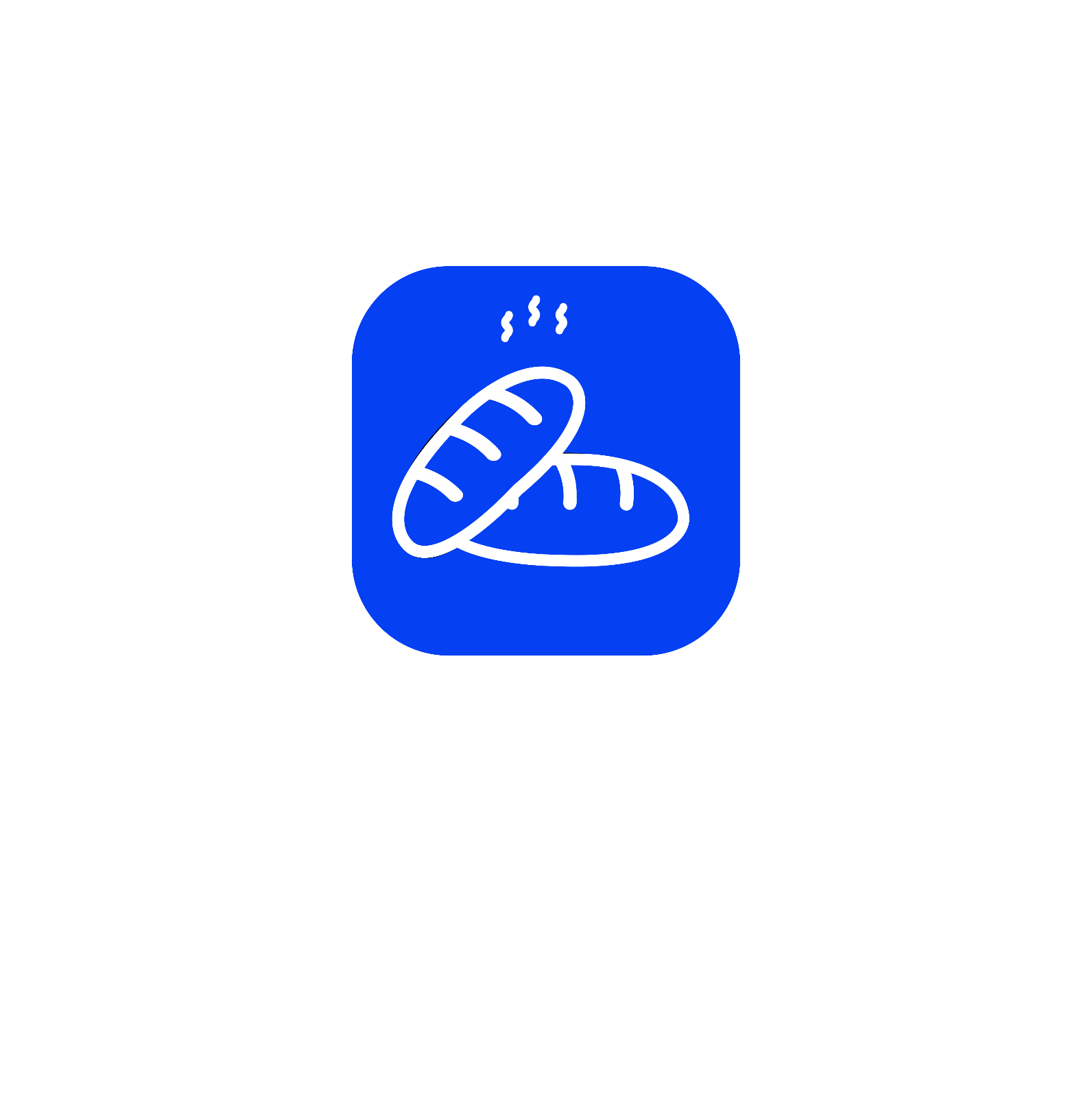 Курск, 2024г.Описание компетенции. 1.1. 	Актуальность компетенции. Современное хлебопечение – динамичная, постоянно развивающаяся отрасль, включающая материально-техническое, информационное, организационное  и научное обеспечение. Важной тенденцией развития хлебопекарного производства является расширение ассортимента, удовлетворяющего потребность покупателя. Пекарь — это высококвалифицированный специалист, обладающий высоким уровнем знаний о производстве хлеба и хлебобулочных изделий. Используя  креативные навыки и знания, пекари также могут изготавливать декоративные  хлебобулочные изделия. Пекари обучаются в течение нескольких лет, чтобы приобрести необходимые профессиональные навыки и развить способность к самосовершенствованию,  осваивают широкий ряд специальных техник и методов разработки для создания  ассортимента хлебобулочных изделий. Требуются особый талант, высококлассные навыки и внимание к деталям наряду со способностью работать эффективно  и экономично для достижения выдающихся результатов в установленное время. Пекарям необходимо знать и понимать методы расчета рецептов и их адаптации к меняющейся окружающей среде. Они будут использовать ряд специальных инструментов и технологий, а также экологически чистые материалы и ингредиенты. Профессиональные пекари должны учитывать качество ингредиентов,  технику безопасности и нормы охраны здоровья, а также требования покупателей. Они должны придерживаться высококачественных ингредиентов, безупречного уровня пищевой гигиены и безопасности. 1.2. Профессии, по которым участники смогут трудоустроиться после получения данной компетенции. Профессия: «Пекарь», специальности: -5120 Повар; -7512 Пекарь, кондитер и изготовитель конфет: § 14 Пекарь 2-го разряда; § 15 Пекарь 3го разряда; -12901 Кондитер; -16472 Пекарь с учетом ГОСТ Р 57958-2017 «Условия труда инвалидов. Требования доступности и безопасности» и приказа Минтруда России от 4 августа 2014 г. N 515 «Об утверждении методических рекомендаций по перечню рекомендуемых видов трудовой и профессиональной деятельности инвалидов с учетом нарушенных функций и ограничений их жизнедеятельности». 1.3. Ссылка на образовательный и/или профессиональный стандарт. 1.4. Требования к квалификации. 2.Конкурсное задание. 2.1. Краткое описание задания. Школьники: в ходе выполнения конкурсного задания необходимо приготовить -бездрожжевое тесто на 3 штуки Хлеба Бородинского формового массой 0,4 кг изготовить и подать.  и тесто для хлебцов зерновых, изготовить и подать 0,75кг. 2.2. Структура и подробное описание конкурсного задания. 2.3. Последовательность выполнения задания. Модуль 1. Организация работы на площадке (вне конкурсного времени) Получить со склада (суточника) продукты согласно технологическим картам. Разместить продукты в холодильнике с учетом товарного соседства. Проверить наличие сырья у себя в боксе, перевесить выбранное сырье. Разместить сырье по рабочему месту согласно заданию и по нормам Санпин. Подготовить свое рабочее место, инвентарь. Проверить собственное санитарно-гигиеническое состояние. По звонку главного эксперта приступить к работе. Модуль 2.1.  Подготовка полуфабрикатов Подготовить необходимое сырье к первичной обработке, произвести первичную обработку муки, яиц.  Активировать дрожжи. Подготовить к работе расстоечный шкаф (задать температуру и влажность). Опара: согласно технологической карте соединить ингредиенты для опары, замесить опару, поставить на выбраживание. Проверить кислотность опары методом титрования (операция выполняется студентами, и специалистами. Химические реактивы: деци нормальный раствор (0,1н) NaOH (КОН), индикатор – фенол-фталеин  в склянке с пипеткой (ф/ф)). По готовности опары замесить тесто. Заварка: согласно технологической карте соединить ингредиенты для  заварки, приготовить заварку, остудить. Тесто: согласно технологической карте соединить ингредиенты и, при наличии, полуфабрикаты для изделия. Замесить тесто. Тесто поставить для брожения  в расстоечный шкаф до готовности, произвести, при необходимости, 1-2 обминки.  Проверить кислотность теста методом титрования (операция выполняется студентами, и специалистами. Химические реактивы: деци нормальный раствор (0,1н) NaOH (КОН), индикатор – фенол-фталеин в склянке с пипеткой (ф/ф)).  По показателям кислотности осуществить разделку теста.  При приготовлении теста соблюдать нормы санитарии и гигиены. При  работе с оборудованием соблюдать требования техники безопасности. Модуль 2.2. Разделка полуфабрикатов Тесто разделить на куски через весы, подкатать в шарик, при необходимости оставить на предварительную расстойку, затем сформовать изделия, и поставить  на окончательную расстойку.  	При приготовлении соблюдать нормы санитарии и гигиены. Модуль 3. Выпечка изделий  	Подготовить к работе хлебопекарную печь, поставить в неё подготовленные для 	выпечки 	полуфабрикаты, 	выпечь 	изделия. 	Определить 	их 	готовность органолептическими методами.  	При работе с оборудованием соблюдать требования техники безопасности. Модуль 4. Подача изделий  	Готовые изделия подаются на тарелках, покрытых бумажной резной салфеткой. Осуществляется контроль соблюдения временных критериев, идентичности изделий, соответствия стандарту качества данного вида изделия. Допускается творческий подход к выкладке изделий на тарелке. Технологические карты по выполнению конкурсных заданий. Школьники ТЕХНОЛОГИЧЕСКАЯ КАРТА Наименование изделия: Хлебцы зерновые 0,75 кг. № 	 	Технологический процесс изготовления п/п 	Наименование 	Тесто на 	хлебобулочного изделия сырья 	0,75 (кг)  	 	Подготовка сырья: Подготовить сырье. Приготовление теста: Семена подсолнечника и тыквы измельчить  с Мука 	0,405     	помощью блендера. хлебопекарная 	 	Соединить ингредиенты согласно правилам 1 	пшеничная в/с 	чередования. Замесить пластичное тесто. Мука ржаная  	Формовка изделий: Рабочую поверхность обдирная 	0,105           посыпать отрубями и  раскатать с помощью 2 	Соль поваренная 	0,0105 	скалки толщиной 1,0-1,2мм. Масло 	0,0345 	Придать тестовым заготовкам форму 3 подсолнечное 	квадратов. Размер тестовой заготовки  4 	Патока 	0,03 	примерно 70 мм*70мм. Семена 	0,06 	Выпечка изделий: 5 подсолнечника 	Выпекать в конвекционной печи при 6 	Семена тыквы 	0,045 	температуре 175-200 *С в течении 5-8 минут. 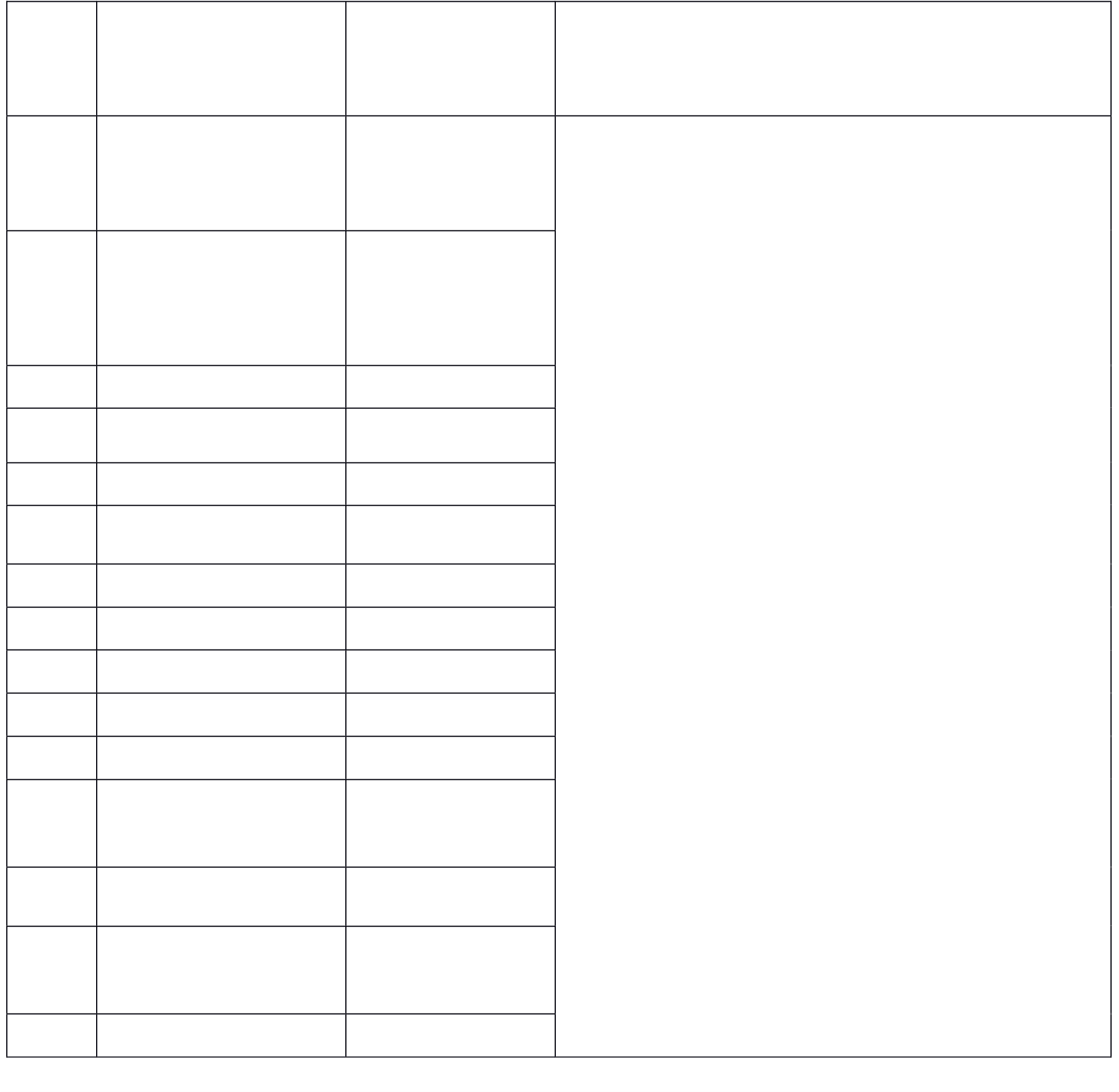 Семена кунжута 	0,045 	Характеристика изделия: Изделия одинаковые по длине, пропеченные, Семена льна 	0,03 	хрустящие, с  равномерно распределенными 9 	Сода пищевая 	0,0045 	отрубями. Вода 	0,150-0,210 	Колер от желтого до золотистого с зеленым оттенком тыквы. Отруби 	0,12 	Запах - свойственный данному виду изделия. пшеничные для раскатки Масса 	0,900-0,92 13 полуфабриката Растительное  	масло для смазки 	0,03 листов  	Выход: 	0,75-0,765 Школьники ТЕХНОЛОГИЧЕСКАЯ КАРТА Наименование изделия: Хлеб Бородинский формовой массой 0,4кг № 	 	 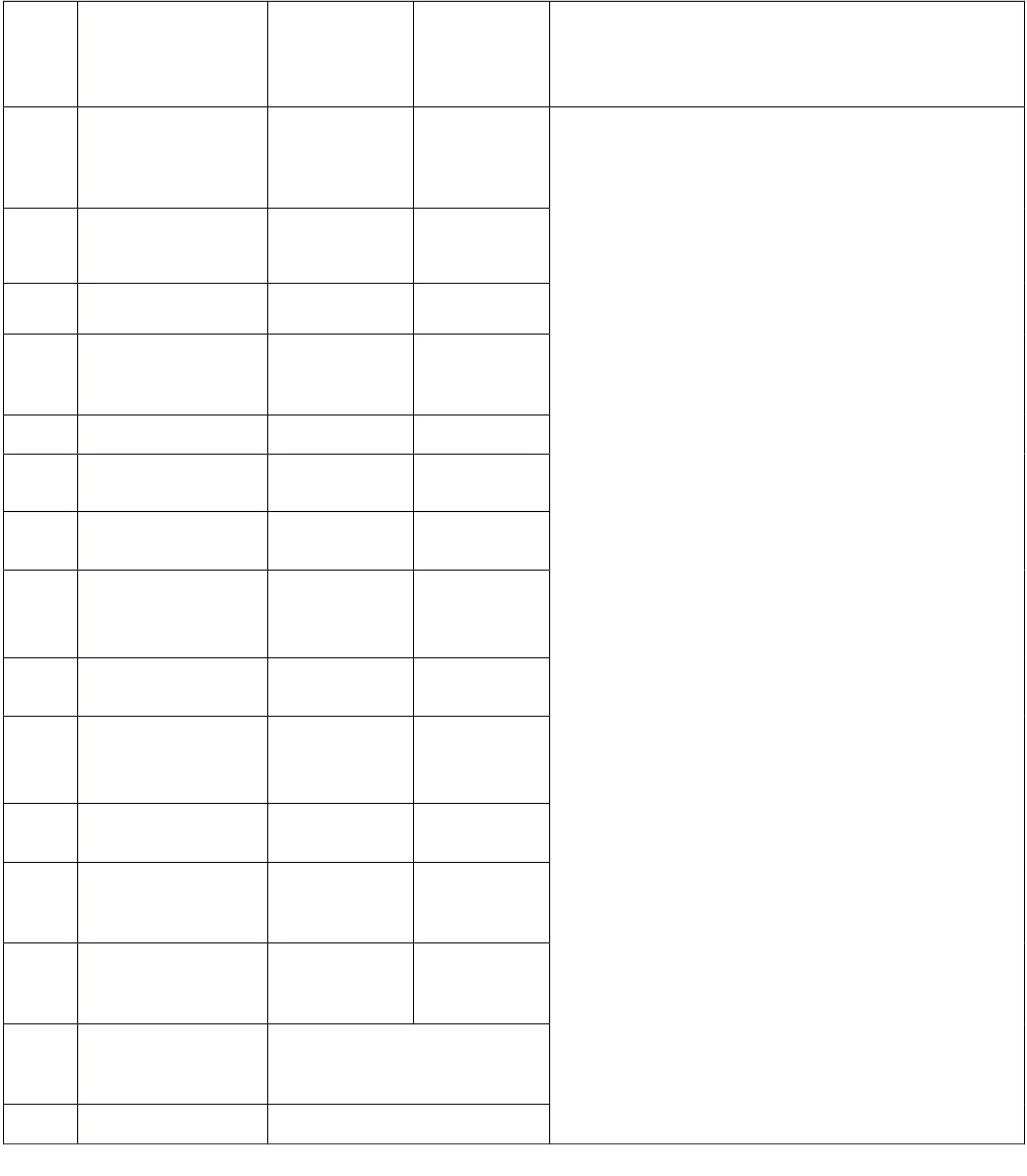 Заварка п/п Наименование на Тесто на Технология приготовления сырья 3 шт. (кг) хлебобулочного изделия 3 шт. (кг) Мука 	0,110 	 	Подготовка сырья: хлебопекарная Подготовить сырье к работе. ржаная Подготовка полуфабриката: обдирная Приготовить заварку путем заваривания Мука  0,250 муки, кориандра, солода водой 75-950 С. хлебопекарная 	Остудить. пшеничная в/с 	Приготовление теста: Патока 	 	0,043 В емкость дежи заложить все карамельная полуфабрикаты и оставшееся сырье и Соль 	 	0,012 замесить пластичное ржано-пшеничное 4 	поваренная пищевая 	тесто. Сахар-песок 	 	0,024 	Формовка и расстойка изделий:Готовое тесто разделить на куски массой  Заварка 	 	вся 0,445-0,450 кг, при помощи воды, уложить в форму (140×90мм). Закваска густая 	 	0,620 Формы установить в расстоечный шкаф ржаная 	на окончательную расстойку на 45-100 Кориандр 	 	0,007 	минут до готовности полуфабриката. целый на Посыпать полуфабрикат семенами посыпку 	кориандра. Кориандр 	0,004 	 Выпечка изделий молотый 	Выпекать при температуре 190-2100С в Солод ржаной 	    0,055 	 	течение 30-45 минут в увлажненной ферментирован   пекарной камере конвекционной печи. ный 	Характеристика изделия: Вода 	    0,270 	0,030	Хлеб формовой, корка не просевшая, 11 0,150 	посыпана кориандром. Кислотность  5-10 Колер: от темно-коричневого до темно конечная теста, бурого. Запах - свойственный данному град 	виду изделия. Масса 	0,430 	0,450/3  	полуфабриката Растительное  	масло для 	0,010 смазки форм  	Выход: 	0,403/3 - 410/3 Примечание: Мука в разных регионах может иметь различную влажность и различную влагопоглотительную способность. В связи с этим, после формовки полуфабрикатов могут оставаться излишки теста, которые относятся к припеку. Наличие припека не влечет снижения начисляемых баллов участникам конкурса. Для категории участников «Студенты» допускаются следующие варианты получения закваски: - приобретение готовой закваски на хлебопекарном производстве; -самостоятельное приготовление согласно технологическим этапам: 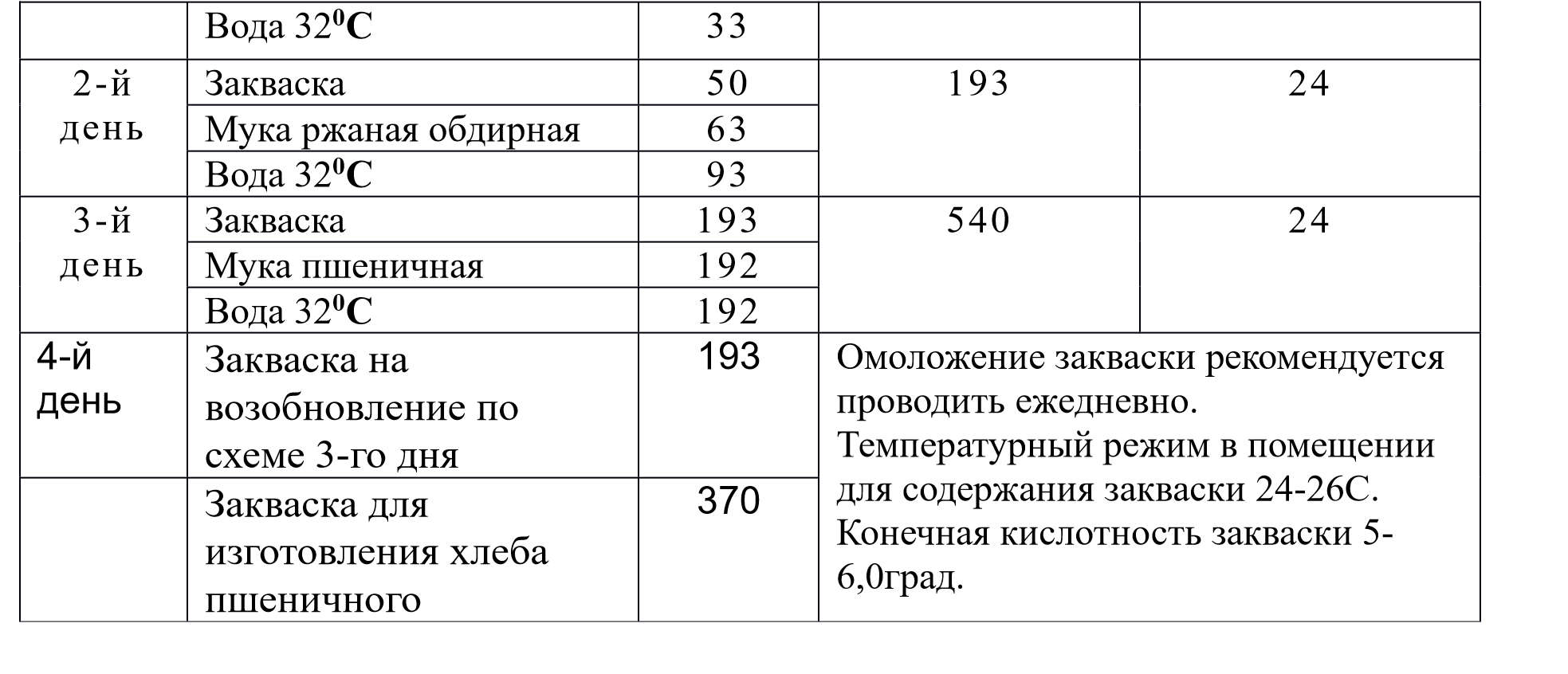 Особые указания: 1). Участник данной компетенции может взять с собой на площадку для выполнения конкурсного задания: Скребок для теста из нержавеющей стали. Скребок пластиковый для теста. Лопатка деревянная. Термометр для измерения температуры теста,(щуп). Нож для пиццы. Скалка для раскатки. Нож для надрезов на тесте. Линейка металлическая Трафарет для украшения хлеба 10 .     Вырубки для печенья 11. Средство реабилитации по нозологиям, которые участник использует постоянно,    например, звукоусиливающая аппаратура индивидуального пользования (слуховой аппарат для участников с проблемами слуха), говорящий калькулятор, электронная лупа (для участников с проблемами зрения) и другие средства, заявленные участником и согласованные с главным экспертом. 2). Категорически запрещается участникам брать с собой на соревновательную площадку: Все расходные материалы и оборудование, представленные в инфраструктурном листе конкурсной площадки. Инвентарь, заменяющий инвентарь конкурсной площадки. Дополнительная посуда и инвентарь. Блюда и тарелки. 3. 	В случае нарушения участниками соревнований требований к установленному времени изготовления изделий в ходе конкурсных соревнований по каждой категории участников, производится снятие баллов: 0,5 балла за превышение регламента от 1 до 10 минут; 1 балл за превышение регламента от 11 до 20 минут; задание считается не выполненным при превышении регламента свыше 20 минут. 2.4. 30% изменение конкурсного задания. Школьники: Допустимые изменения: Допустимое 30%-е изменение конкурсного задания заключается в изменение формы хлебцов зерновых.  -в замене соотношения муки ржаной и муки пшеничной при изготовлении Хлеба Бородинского формового; Недопустимые изменения: изменение рецептуры изделий. 2.5. Критерии оценки выполнения задания. Для каждого модуля указываются критерии оценок и их максимальный балл 2.5.1. Общие критерии выполнения задания конкурсантами. 2.5.2. Критерии для категории участников «Школьники».   Тип Макс. Код 	Подкритерий 	ас-	Аспект балл пекта А Организация работы     25,00 Б Приготовление теста     30,00 В Выпечка изделий     30,00 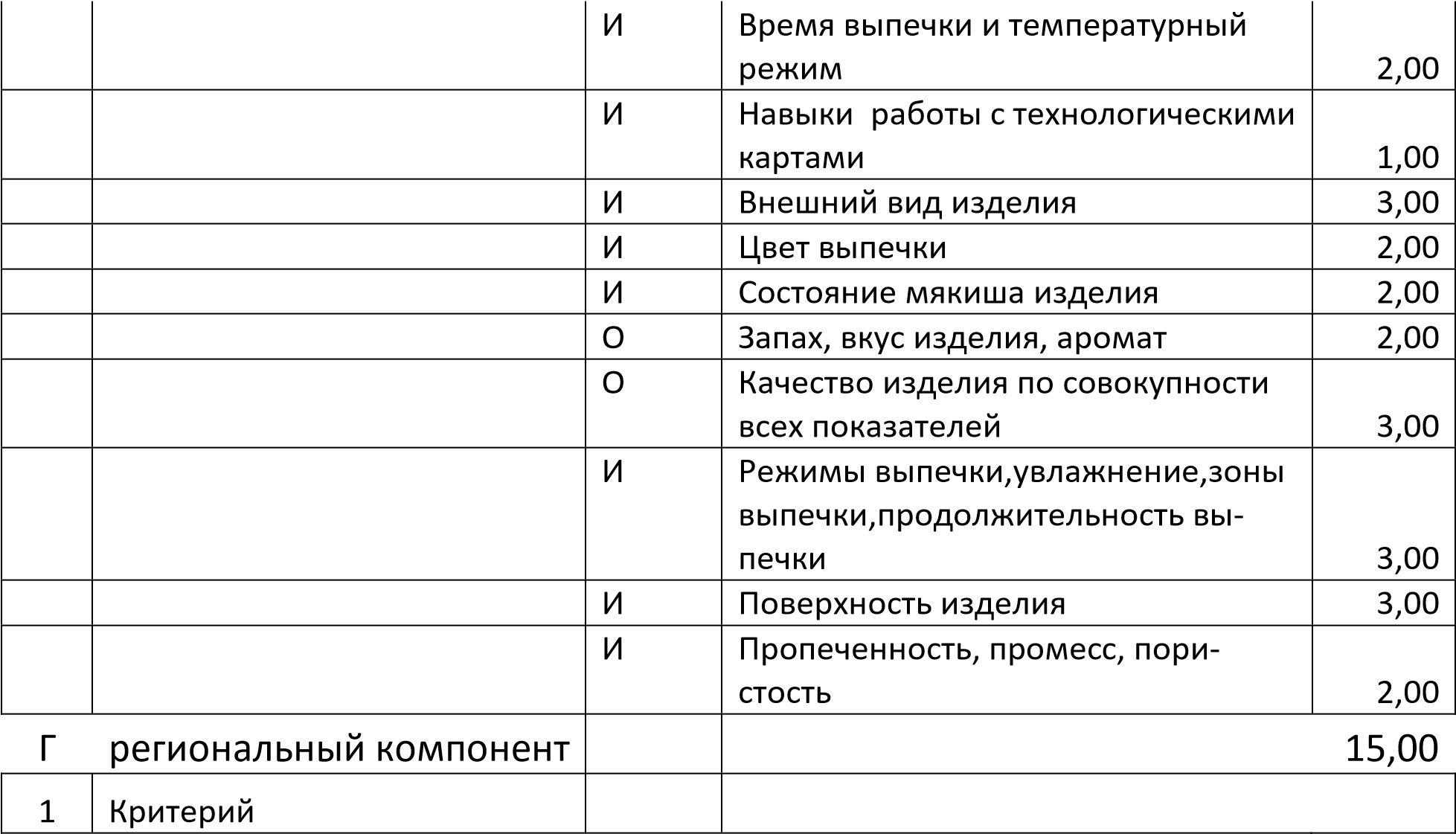 3.Перечень используемого оборудования, инструментов и расходных материалов (для всех категорий участников одинаковое). 3.1. Школьники, студенты/специалисты. 3.1. Студенты/Специалисты. 4. Минимальные требования к оснащению рабочих мест с учетом основных нозологий. 4. Схема застройки соревновательной площадки. 5. ШП шпилька-расстойка 6. П-хлебопечка 7. Рш-расстоечный шкаф 8. Х-холодильник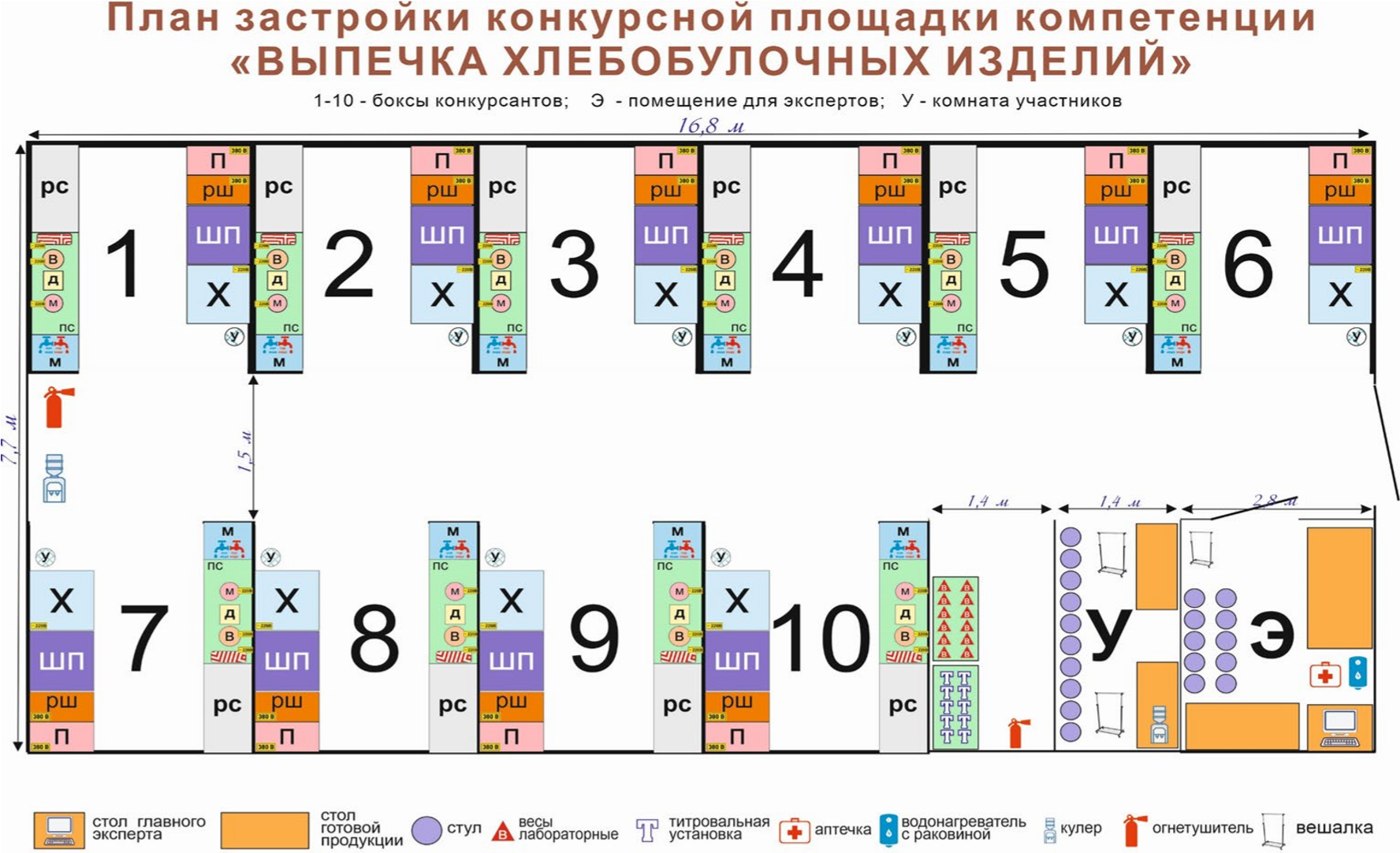 6.Требования охраны труда и техники безопасности. 6.1. Конкурс может оказаться сложным с точки зрения безопасности в связи с характером квалификации соревнований окружающей среды (новое рабочее место, незнакомые машины), ограниченное время, и сопутствующее волнение. Могут воздействовать опасные и вредные производственные факторы (перемещаемые сырье, тара, готовые изделия; повышенная температура поверхностей оборудования, готовой продукции; повышенная температура воздуха рабочей зоны; пониженная влажность воздуха; острые кромки, заусенцы и неровности поверхностей оборудования, инвентаря, тары; вредные вещества в воздухе рабочей зоны; физические перегрузки). 6.2. Участник извещает Главного или Технического эксперта о любой ситуации, угрожающей жизни и здоровью людей, о каждом несчастном случае, происшедшем в период чемпионата, об ухудшении состояния своего здоровья, в том числе о проявлении признаков острого заболевания. 6.3. Участнику следует: — оставлять верхнюю одежду, обувь, головной убор, личные вещи в гардеробной; — перед началом работы мыть руки с мылом, надевать чистую санитарную одежду, подбирать волосы под колпак или косынку или надевать специальную сеточку для волос; — работать в чистой санитарной одежде, менять ее по мере загрязнения; — после посещения туалета мыть руки с мылом; — снимать ювелирные украшения, часы, коротко стричь ногти и не покрывать их лаком, не иметь наращенных ногтей, не использовать духи: — не принимать пищу на рабочем месте; — запрещается работать с пищевыми продуктами, имея язвенные или открытые раны. — запрещается использование на площадке электронных устройств: телефонов, аудио – видео и т.д. 6.4. От всех участников требуется серьезное и добросовестное отношение к здоровью и соблюдению правил безопасности. Все лица, участвующие в конкурсе должны знать правила техники безопасности и могут быть наказаны либо исключены за их нарушения. 6.5. Если есть какие – либо проблемы со здоровьем об этом необходимо сообщить до начала чемпионата. 6.6. Эксперты несут ответственность за планирование, работу на конкурсе, здоровье и безопасность. 6.7. Организаторы несут ответственность за планирование, оборудование и настройки в соответствии со стандартами. ТРЕБОВАНИЯ БЕЗОПАСНОСТИ ПЕРЕД НАЧАЛОМ РАБОТЫ. 6.2.1. Перед началом работы все участники должны надеть чистую спецодежду, застегнуть, на все пуговицы (завязать завязки), не допуская свисающих концов одежды, убрать под колпак волосы, рукава одежды подвернуть до локтя или застегнуть у кисти рук. 6.2.2. Запрещается закалывать одежду булавками, иголками, держать в карманах одежды острые и бьющиеся предметы. 6.2.3. Следует носить прочную закрытую обувь с закрытой пяткой (запрещено носить на высоких каблуках). Иметь подошву с антистатическими свойствами. 6.2.3. Проверить работу и оснащенность рабочего места необходимым для работы оборудованием, инвентарем, приспособлениями и инструментом. 6.2.4. Подготовить рабочее место для безопасной работы: — обеспечить наличие свободных проходов между столами, стеллажами и оборудованием; — проверить устойчивость производственного стола, стеллажа, прочность крепления оборудования к фундаментам; — удобно 	и 	устойчиво 	разместить 	полуфабрикаты, 	заготовки, 	инструмент, приспособления и инвентарь на рабочем столе, подставке, передвижной тележке в соответствии с частотой использования и расходования. 6.2.5. Проверить внешним осмотром: — надежность закрытия токоведущего и пускорегулирующего оборудования; — отсутствие посторонних предметов в оборудовании и вокруг него; — состояние полов (отсутствие выбоин, неровностей, скользкости, открытых трапов); — отсутствие выбоин, трещин и других неровностей на рабочих поверхностях производственных столов; — исправность применяемого инвентаря, приспособлений и инструмента (поверхности спец. тары, разделочных досок, ручки совков, лопаток и т.п. должны быть чистыми, гладкими, без сколов, трещин и заусениц; рукоятки ножей должны быть плотно насаженными, нескользкими и удобными для захвата, имеющими необходимый упор для пальцев руки, не деформирующимися от воздействия горячей воды; полотна ножей должны быть гладкими, отполированными, без вмятин и трещин). 6.2.6. Проверить исправность пусковой, сигнальной, контрольно-измерительной аппаратуры пекарного и другого применяемого оборудования. 6.2.7. Перед включением в работу электрического оборудования проверить: — исправность ручек и прижимных пружин дверок рабочих камер, устойчивость полок и прочность кронштейнов; — наличие и целостность ограждающих поручней и нижних подовых листов, закрывающих нагревательные элементы. 6.8. 	Обо 	всех 	обнаруженных 	неисправностях 	оборудования, 	инвентаря, электропроводки и других неполадках сообщить Лидеру команды и Техническому эксперту и приступить к работе только после их устранения. ТРЕБОВАНИЯ БЕЗОПАСНОСТИ ВО ВРЕМЯ РАБОТЫ. 6.3.1. Выполнять только ту работу, по которой прошел обучение, инструктаж по охране труда и к которой допущен. 6.3.2. Применять необходимое для безопасной работы исправное оборудование, инструмент, приспособления, средства защиты рук; использовать их только для тех работ, для которых они предназначены. 6.3.3. Соблюдать правила перемещения в помещении и рабочих боксах, пользоваться только установленными проходами. 6.3.4. Содержать рабочее место в чистоте, своевременно убирать с пола рассыпанные (разлитые) продукты, жиры и др.  6.3.5. Не загромождать рабочее место, проходы между оборудованием, столами, стеллажами, проходы к пультам управления, рубильникам, пути эвакуации и другие проходы порожней тарой, инвентарем, излишними запасами продуктов, готовых хлебобулочных изделий. 6.3.6. Использовать средства защиты рук при соприкосновении с горячими поверхностями инвентаря. 6.3.7. Передвигать тележки, передвижные стеллажи, подкатные дежи в направлении «от себя». 6.3.8. Переносить продукты, сырье, полуфабрикаты только в исправной таре. Не загружать тару более номинальной массы брутто. 6.3.9. Не использовать для сидения случайные предметы (ящики, бочки и т.п.), оборудование. 6.3.10. Соблюдать технологические процессы приготовления мучных изделий. 6.3.11. Следить за показаниями контрольно-измерительных приборов, режимом выпечки (температурой, влажностью, временем выпечки) и за работой вытяжной вентиляции. 6.3.12. Использовать специально предназначенные ножи для нарезки тестовых заготовок. 6.3.13. Укладывать листы и формы для выпечки на стеллажи и тележки так, чтобы их углы не выступали за габариты стеллажа, тележки. 6.3.14. Соблюдать осторожность при посадке и выемке форм, листов, кассет; санитарной обработке яиц. 6.3.15. При использовании электрооборудования соблюдать требования безопасности, изложенные в эксплуатационной документации завода-изготовителя. 6.3.16. Загрузку и выгрузку шкафов производить осторожно, не касаясь нагретых металлических поверхностей. 6.3.17. Своевременно выключать электрические шкафы, производить регулирование мощности и температуры в пекарной (жарочной) камере. 6.3.18. Не допускается: -использовать для выпечки формы и листы неисправные, деформированные или с нагаром; — включать жарочный и пекарный шкаф при отсутствии нижних подовых листов, а также с ненадежно закрепленными на петлях дверками камер; — переводить лимб терморегулятора непосредственно с высокой температуры на низкую без отключения шкафа для остывания; — производить очистку включенного шкафа; — эксплуатировать шкафы при неисправных устройствах, фиксирующих дверки камер в открытом (закрытом) положении, оставлять без надзора работающее оборудование; — на поверхности оборудования, находящегося под напряжением, запрещается размещать любой легко воспламеняющийся инвентарь, инструмент, продукцию, тару. 6.3.19. При наличии напряжения (бьет током) на корпусе электрического пекарного шкафа (панели управления, кожухе пускорегулирующей аппаратуры), появлении запаха горящей изоляции его следует выключить с помощью панельного переключателя и отсоединить от электрической сети с помощью рубильника или устройства его заменяющего. Сообщить об этом  Техническому эксперту и до устранения неисправности не включать.        6.3.20. Не использовать расходные материалы, которые в ходе работы могут легко отслоиться, оторваться и, тем самым, могут привести к попаданию в готовую продукцию. ТРЕБОВАНИЯ БЕЗОПАСНОСТИ В АВАРИЙНЫХ СИТУАЦИЯХ. 6.4.1. При возникновении поломки оборудования: прекратить его эксплуатацию, а также подачу к нему электроэнергии, продукта и т.п.; доложить о принятых мерах Лидеру команды и Техническому эксперту и действовать в соответствии с полученными указаниями. 6.4.2. Если в процессе работы произошло загрязнение рабочего места жирами или просыпанными порошкообразными веществами (мукой, крахмалом и т.п.), работу прекратить до удаления загрязняющих веществ. 6.4.3. Пролитый на полу жир удалить с помощью ветоши или других жиро поглощающих материалов. Загрязненное место промыть (нагретым не более чем до 50°С) раствором кальцинированной соды и вытереть насухо. Использованную ветошь убрать в металлический ящик с плотной крышкой. 6.4.4. Для удаления просыпанных пылящих порошкообразных веществ надеть очки и респиратор. Небольшое их количество осторожно удалить влажной тряпкой или пылесосом. 6.4.5. В случае возгорания жира не заливать его водой, необходимо прекратить его нагрев и накрыть крышкой или другим предметом (плотной тканью), препятствующим доступу воздуха в зону горения. 6.4.6. Пострадавшему при травмировании, отравлении и внезапном заболевании должна быть оказана первая (доврачебная) помощь и, при необходимости, организована доставка его в учреждение здравоохранения. Действия при возникновении пожара.  	При обнаружении очага возгорания в образовательном учреждении любым возможным способом необходимо постараться загасить пламя в "зародыше" с обязательным соблюдением мер личной безопасности.  Необходимо помнить, что все огнетушители работают очень непродолжительное время: пенные – 60 - 80 с, углекислотные – 25 - 45 с, порошковые – 10 - 15 с. Приводить их в действие следует непосредственно возле очага пожара.  При тушении пожаров в электроустановках нужно как можно быстрее обесточить (отключить) систему электроснабжения отдельного электроприемника, помещения или всего учреждения. В данном случае для тушения пожаров можно использовать только углекислотные или порошковые огнетушители. Воду и пенные огнетушители применять нельзя.  Если очаг возгорания разрастается, немедленно сообщить о пожаре в ближайшую пожарную часть по телефону № _______ и по телефону 01.  Немедленно оповестить как можно больше работников о пожаре и сообщить о нем руководителю учреждения, а при невозможности другому должностному лицу,  	При последующем развитии событий следует руководствоваться указаниями руководителя учреждения или должностного лица, заменяющего его.  Открыть все эвакуационные выходы, эвакуировать с горящего этажа и с верхних этажей всех людей, находящихся в учреждении. Нельзя использовать для эвакуации лифты, подъемники и т. п.  Особое внимание следует обратить на безопасность обучающихся, в первую очередь несовершеннолетних. С соблюдением мер личной безопасности постараться вынести из здания имущество и документы.  При возгорании одежды попытаться сбросить ее. Если это сделать не удается, упасть на пол и, перекатываясь, сбить пламя; можно накрыть горящую одежду куском плотной ткани, облиться водой, но ни в коем случае не бежать - бег только усилит интенсивность горения.  В загоревшемся помещении не нужно дожидаться, пока приблизится пламя. Основная опасность пожара для человека - дым. При наступлении признаков удушья лечь на пол и как можно быстрее ползти. Приложить усилия, чтобы исключить состояние страха и паники. Они часто толкают людей на безрассудные поступки. ТРЕБОВАНИЯ БЕЗОПАСНОСТИ ПО ОКОНЧАНИИ РАБОТЫ. 6.5.1. Не охлаждать нагретую поверхность электрооборудования водой. 6.5.2. По окончании работы оборудования: — выключить электрооборудование и надежно обесточить при помощи рубильника или устройства его заменяющего и предотвращающего случайный пуск; — после полного остывания электрооборудования произвести уборку; — очистить камеру сухим способом, без применения воды (наружную поверхность протереть слегка увлажненной тканью или промыть мыльным раствором и насухо вытереть фланелью). 6.5.3. Не производить уборку мусора, отходов непосредственно руками, использовать для этих целей щетки, совки и другие приспособления. 6.5.4. По окончании работы провести влажную уборку рабочей поверхности столов, весов. Обработать разрешенным дезинфицирующим средством. 6.5.5. Перед отключением от электрической сети предварительно выключить все конфорки и шкаф электроплиты. Школьники -Федеральный государственный образовательный 	стандарт среднего профессионального образования по профессии 260103.01 	«Пекарь», утвержденный 	 	приказом Министерства образования и науки РФ от 2 августа 2013 г. N 799 Об утверждении федерального государственного образовательного стандарта среднего профессионального образования по профессии 260103.01 «Пекарь»; -Профессиональный стандарт "СПЕЦИАЛИСТ ПО ТЕХНОЛОГИИ ПРОДУКТОВ ПИТАНИЯ ИЗ РАСТИТЕЛЬНОГО СЫРЬЯ" по рабочей профессии 19.02.04 «Пекарь», утвержденный  приказом Министерством труда и социальной защиты РФ от 28 октября 2019 г. N 694нШкольники Должны знать: -Рецептуры и основы технологии приготовления хлебобулочной продукции. -Требования к качеству, срокам и условиям хранения, признаки 	и органолептические методы определения доброкачественности пищевых 	продуктов, используемых 	в приготовлении хлебобулочной продукции. -Назначение, 	правила использования технологического оборудования, производственного инвентаря, 	инструмента, весоизмерительных приборов, посуды, используемых в хлебобулочном производстве, и правила ухода за ними -Требования охраны труда, производственной санитарии 	и противопожарной защиты в организациях питания. Должны уметь: -Производить работы по подготовке рабочего места и технологического оборудования, производственного инвентаря, инструмента, весоизмерительных приборов хлебобулочного производства к работе. -Соблюдать 	стандарты чистоты на рабочем месте в хлебобулочном производстве. -Применять 	регламенты, стандарты 	и 	нормативнотехническую документацию, используемые 	при производстве хлебобулочной продукции. -Подбирать в соответствии с технологическими требованиями, оценки качества и безопасности основные продукты и дополнительные ингредиенты. -Организовывать их хранение в процессе приготовления хлебобулочных изделий и хлеба с соблюдением требований по безопасности продукции, товарного соседства. -Взвешивать, измерять сырье, входящее в состав хлебобулочных изделий и хлеба в соответствии с рецептурой. -Подготавливать сырье. -Замешивать дрожжевое тесто безопарным способом вручную и с использованием технологического оборудования. -Проводить формование, расстойку, выпечку, оценку готовности выпеченных хлебобулочных изделий и хлеба. -Проводить оформление хлебобулочных изделий; выбирать оборудование, производственный инвентарь, посуду, инструменты в соответствии со способом приготовления. Наименован ие категории участника Наименование модуля Время проведения модуля Полученный результат Полученный результат Школьник Модуль 1. Организация работы на площадке Внимание!!! Вне конкурсного времени за 20 минут до начала старта 15-30 минут Получение со склада (суточника) продуктов согласно технологическим картам. Размещение продуктов в холодильнике с учетом товарного соседства Получение со склада (суточника) продуктов согласно технологическим картам. Размещение продуктов в холодильнике с учетом товарного соседства Школьник Модуль 	2.1. Подготовка сырья и приготовление теста для 	хлеба Бородинского 	и хлебцов. 40-60 минут Заварка для хлеба Бородинского Тесто для хлеба Бородинского Тесто для хлебцов зерновых. Заварка для хлеба Бородинского Тесто для хлеба Бородинского Тесто для хлебцов зерновых. Модуль 2.2. Формовка и расстойка заготовок для хлеба и хлебцов. 60-105 минут 3 тестовых заготовки хлеба Бородинского. Тесто для хлебцов зерновых. 3 тестовых заготовки хлеба Бородинского. Тесто для хлебцов зерновых. Модуль 3. Выпечка изделий 35-40 минут 3 готовых хлеба Бородинских 0,75кг хлебцов зерновых. 3 готовых хлеба Бородинских 0,75кг хлебцов зерновых. Модуль 4. Подача  хлеба Бородинского и хлебцов. 5 минут 3 готовых хлеба Бородинских 0,75кг хлебцов зерновых. 3 готовых хлеба Бородинских 0,75кг хлебцов зерновых. Общее время в ыполнения конкурсного задания для ш кольников: 4,0часа Общее время в ыполнения конкурсного задания для ш кольников: 4,0часа Общее время в ыполнения конкурсного задания для ш кольников: 4,0часа Общее время в ыполнения конкурсного задания для ш кольников: 4,0часа Общее время в ыполнения конкурсного задания для ш кольников: 4,0часа Этапы Сырье Масса, г Выход полуфабриката, г Время на этап, час 1-й день Мука ржаная обдирная 23 50 24 1-й день Вода 320С 33 50 24 2-й день Закваска     50 193 24 2-й день Мука ржаная обдирная      	63 193 24 2-й день Вода 320С 93 193 24 3-й день Закваска     193 540 24 3-й день Мука ржаная обдирная      	192 540 24 3-й день Вода 320С 154 540 24 4-й день Закваска на изготовление Хлеба Бородинского 330 Омоложение закваски рекомендуется проводить ежедневно. Температурный режим в помещении для содержания закваски 24-26С. Конечная кислотность закваски 914град. Омоложение закваски рекомендуется проводить ежедневно. Температурный режим в помещении для содержания закваски 24-26С. Конечная кислотность закваски 914град. 4-й день Закваска на возобновление по схеме 3-го дня 193 Омоложение закваски рекомендуется проводить ежедневно. Температурный режим в помещении для содержания закваски 24-26С. Конечная кислотность закваски 914град. Омоложение закваски рекомендуется проводить ежедневно. Температурный режим в помещении для содержания закваски 24-26С. Конечная кислотность закваски 914град. Этапы Сырье Масса, г Выход полуфабриката, г Время на этап, час 1-й день Мука ржаная обдирная 23 50 24 Классификация критерия Модуль Наименование критерия Максимальная ставка критерия по совокупности всех аспектов Процентное соотноше ние Объективный 1 Организация работы на площадке 4,0 95% Объективный 2.1 Выполнение технологического процесса по приготовлению полуфабрикатов (опара/заварка/тесто) 24,4 95% Объективный 2.2 Выполнение технологического процесса разделки, формовки и расстойки хлебобулочных изделий 21 95% Объективный 3 Выполнение технологического процесса выпечки хлебобулочных изделий 27 95% Объективный 4 Соблюдение временных критериев изготовления изделий. Соответствие стандарту, идентичность, пропеченность, творчество. 11,9 95% Объективный 1-4 Организация технологического процесса этапов производства 6,7 95% Субъективный 2.1-2 Выполнение технологического процесса формовки и расстойки хлебобулочных изделий. Творческое использование приемов формовки изделий 1,00 5% Субъективный 2.2-2 Выполнение 	технологического процесса выпечки хлебобулочных изделий. 	Умение 	использовать органолептические методы и методы титрования 1,00 5% Субъективный 4-5 Презентация. 5% Изделия соответствуют заданным характеристикам по стандарту 2,00 4-6 Визуальное впечатление от изделий 1,00 Максимально: 100 100% 1 Организация рабочего места 	  	  	  Организация рабочего места 	  	  	  Организация рабочего места 	  	  	  Организация рабочего места 	  	  	  И Организация рабочего места (про-верка сырья, работа с сырьем) 2,00 И Нормы санитарии и гигиены при приготовлении теста 2,00 И Санитария и гигиена 2,00 И Выполнение технологического процесса по приготовлению полуфаб-рикатов(опара,заварка,тесто) 4,00 И Пекарские навыки,навыки и знания термической обработки продуктов. Навыки базовой обработки сырья. 3,00 И Проверка оборудования,использование инвентаря и оборудования по назначению. 2,00 И Соблюдение техники безопасности 2,00 И Разделка п/ф(разделка теста, придание формы изделиям, окончательная расстойка) 5,00 И Расточительность  1,00 И Остатки теста 1,00 И Брак 1,00 1 Приготовление теста И Приготовление теста(соблюдение стадий замеса).Соблюдение рас-складки сырья. 5,00 И Нормы санитарии и гигиены при приготовлении теста 1,00 И Подготовка дополнительного сырья,приготовление начинок,посы-пок,помадок. 2,00 И Взвешивание тестовых заготовок.Навыки выполнения работ по измерению,взвешиванию необхо-димых продуктов 2,00 2 Разделка теста И Деление теста на куски,соответствие массы изделия с зада-нием.Округление 5,00 И Предварительная расстойка.Окон-чательная расстойка. 5,00 И Владение техниками разделки теста 5,00 И Формовка,сложность фор-мовки.Придания формы изделиям. 5,00 1 Выпечка изделий И Подготовка хлебопекарного обору-дования 1,00 И Соблюдение ТБ 1,00 И Выпечка изделий 3,00 И Применение методов контроля го-товности изделий 2,00 ОБОРУДОВАНИЕ НА 1-ГО УЧАСТНИКА  ОБОРУДОВАНИЕ НА 1-ГО УЧАСТНИКА  Оборудование, инструменты, ПО, мебель Оборудование, инструменты, ПО, мебель № п/ п Наименование Наименование Наименование Наименование Фото оборудования или инструмента, или мебели Технические характеристики оборудования, инструментов и ссылка на сайт производителя, поставщика Ед. измерения Ед. измерения Необходимое кол-во Оборудование Оборудование 1 Печь конвекционная UN-OXXЕВС-06EU-E1R, 860х957х843, напр380В, мощность 14кВт Печь конвекционная UN-OXXЕВС-06EU-E1R, 860х957х843, напр380В, мощность 14кВт Печь конвекционная UN-OXXЕВС-06EU-E1R, 860х957х843, напр380В, мощность 14кВт Печь конвекционная UN-OXXЕВС-06EU-E1R, 860х957х843, напр380В, мощность 14кВт 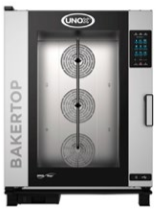 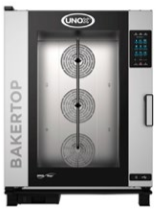 http://www.Dekari .ru/ cataloaue/khleb obo/pechikonv/paae-2/ шт шт 1 2 Расстоечный шкаф Unox XL415, 862*910*727, напр.220В, мощность 2400Вт Расстоечный шкаф Unox XL415, 862*910*727, напр.220В, мощность 2400Вт Расстоечный шкаф Unox XL415, 862*910*727, напр.220В, мощность 2400Вт Расстоечный шкаф Unox XL415, 862*910*727, напр.220В, мощность 2400Вт 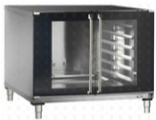 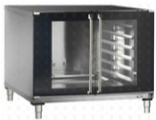 https://www.t-d.ru/catalog/item/3922/ шт шт 1 3 Плита индукционная INDOKOR IN3500 Плита индукционная INDOKOR IN3500 Плита индукционная INDOKOR IN3500 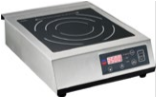 https://www.whitegoods.ru/goods/351 98.htm?utm_medium=cpc&utm_sour ce=yandex.direct&utm_campaign=tep lovoe_rf|39400359&utm_term=IN350 0%20Indokor&utm_content=kw|IN3500%20Indokor|pos|premium1|src_type|search|src|none|ql|t|&advert_id=camp _id|39400359|ad_id|8596285782|phras eid|15188857833|banid|8596285782| &k50id=0100000015188857833&ycli d=2635425639196033990 шт шт 1 4 Противень из нержавеющей стали 400*600 мм Противень из нержавеющей стали 400*600 мм Противень из нержавеющей стали 400*600 мм 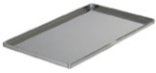 http: 	//www 	.pekari.ru/catalo-aue/aroup 22260/aroup 17297/item 190400/ шт шт 11 5 Формы для выпечки хлеба формового ударопрочные формы по госту для выпечки хлеба формового Формы для выпечки хлеба формового ударопрочные формы по госту для выпечки хлеба формового 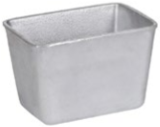 https://www.klenmarket.ru/shop/inve ntory/confectionery-equipment/grainform-baking-sheets/ шт шт 3 5 (140*90мм)https://www.klenmarket.ru/shop/inve ntory/confectionery-equipment/grainform-baking-sheets/ шт шт 3 6 Подставка нержавеющая под конвекционную печь HICOLDНППК-9/9/6 Подставка нержавеющая под конвекционную печь HICOLDНППК-9/9/6 Подставка нержавеющая под конвекционную печь HICOLDНППК-9/9/6 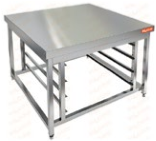 https://hicold.ru/kata-log/000806_neytralnoe-oborudovanie/636432_podstavki/282602_podstavka-nerjaveyuschaya-pod-parokonvektomat-hicold-nppk-9-9-6.html https://hicold.ru/katalog/000806_neytralnoeoborudovanie/636432_podstavki/28 2604_podstavka-nerjaveyuschayapod-parokonvektomat-hicold-nppk9-9-9.html шт шт 1 7  Весы электронные  CAS AD-5 Вес, кг 4.7, Установка – настольные, Назначение промышленные  Весы электронные  CAS AD-5 Вес, кг 4.7, Установка – настольные, Назначение промышленные  Весы электронные  CAS AD-5 Вес, кг 4.7, Установка – настольные, Назначение промышленные 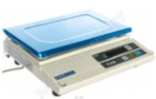 https://www.vseinstrumenti.ru/silova ya-tehnika/skladskoe-oborudovanie/vesy/nastolnye/cas/ad-5-140ad0502gci0501/ шт шт 1 8 Планетарный миксер Moulinex QA509D32, напряжение 220/240В, мощность 900 Вт Объем чаши 5,0л Планетарный миксер Moulinex QA509D32, напряжение 220/240В, мощность 900 Вт Объем чаши 5,0л Планетарный миксер Moulinex QA509D32, напряжение 220/240В, мощность 900 Вт Объем чаши 5,0л 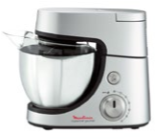 https://www.mvideo.ru/products/ku honnaya-mashina-moulinexmasterchef-gourmet-qa509d3220034502?utm_source=yandex&utm _medium=cpc&utm_campaign=ipr_A mplification_Regions_Mvideo_Exclusi ves_kitchen&utm_content=pos|prem ium3|key|qa509d32|addphrases|no |dvc|desktop|Kitchen_appliances_M oulinex_QA509D32&utm_term=qa50 9d32&yclid=2634140879478099126  шт шт 1 9 Стол производственный с бортом с нижней полкой Стол производственный с бортом с нижней полкой Стол производственный с бортом с нижней полкой Стол производственный с бортом с нижней полкой 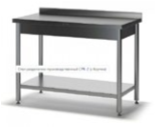 https://tmmnn.ru/catalog/razdelochnye-stoly/srk-2-s-bortom/ шт шт 2 10 Стеллаж металлический СТЛ, высотой 180X70X30X3 Стеллаж металлический СТЛ, высотой 180X70X30X3 Стеллаж металлический СТЛ, высотой 180X70X30X3 Стеллаж металлический СТЛ, высотой 180X70X30X3 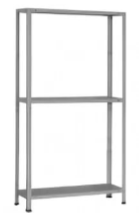 https://www.mega-sklad.ru/stellazhi/stellazhi-arhivnoskladskie-serii-stl-500-kg-na-stellazh50-kg-na-polku/stellazhi-stl-vysotoy1800-mm/stellazh-metallicheskiy-stl180h70h30-3.html шт шт 1 11 Шкаф холо-дильный  NOVATEC-SHINEHD70, на 700 литров. Корпус сделан из нержавеющей стали, толщиной 75 мм. Дверца оснащена системой автоматического закрытия при открытии на 90 градусов. Температурные режимы 	0/+10 градусов Шкаф холо-дильный  NOVATEC-SHINEHD70, на 700 литров. Корпус сделан из нержавеющей стали, толщиной 75 мм. Дверца оснащена системой автоматического закрытия при открытии на 90 градусов. Температурные режимы 	0/+10 градусов Шкаф холо-дильный  NOVATEC-SHINEHD70, на 700 литров. Корпус сделан из нержавеющей стали, толщиной 75 мм. Дверца оснащена системой автоматического закрытия при открытии на 90 градусов. Температурные режимы 	0/+10 градусов Шкаф холо-дильный  NOVATEC-SHINEHD70, на 700 литров. Корпус сделан из нержавеющей стали, толщиной 75 мм. Дверца оснащена системой автоматического закрытия при открытии на 90 градусов. Температурные режимы 	0/+10 градусов 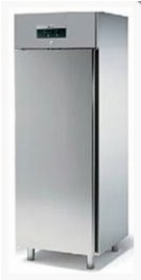 https://www.coffeebutik.ru/katalog/holodilnoeoborudovanie/holodilnyeshkafy/shkaf-holodilnyiy-novatecshine-hd70-.html шт шт 1 12 Ванна моечная  BM-1 или BM1P Габариты (мм): 1060x530x870 Объём (М3): 0.488766 Ванна моечная  BM-1 или BM1P Габариты (мм): 1060x530x870 Объём (М3): 0.488766 Ванна моечная  BM-1 или BM1P Габариты (мм): 1060x530x870 Объём (М3): 0.488766 Ванна моечная  BM-1 или BM1P Габариты (мм): 1060x530x870 Объём (М3): 0.488766 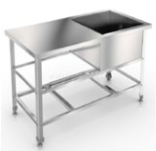 https://www.trapeza.ru/goods/47233/ шт шт 1 13 Блендер по-гружной Блендер по-гружной Блендер по-гружной Блендер по-гружной 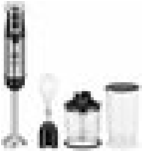 https://market.yandex.ru/product-pogruzhnoi-blender-brayer-br1240chernyi/664896860?clid=1601&utm_sour ce=yandex&utm_medium=search&utm_c ampaign=ymp_offer_dp_bt_bko_dyb_sea rch_rus&utm_term=765280%7C100933739891 &utm_content=cid% 3A64748664%7Cgid%3A4662165188%7 Caid%3A 11051012102%7 Cph%3A1871651%7Cpt% 3 Apremium%7Cpn%3A1%7Csrc%3Ano ne%7Cst%3Asearch%7Crid%3AБытовая%20техника%7Ccgcid%3A0&sku=1009337398 91&cpa=1 шт шт 1 14 Шпилька расстойка Габариты 60*40 Тележка-шпилька Кобор ШП-66/41 Шпилька расстойка Габариты 60*40 Тележка-шпилька Кобор ШП-66/41 Шпилька расстойка Габариты 60*40 Тележка-шпилька Кобор ШП-66/41 Шпилька расстойка Габариты 60*40 Тележка-шпилька Кобор ШП-66/41 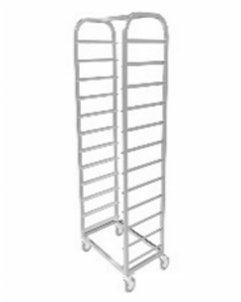 https://www.kobor.ru/telezhkashpilka-kobor-shpr-66-41.html шт шт 1 13 Титровальная установка  Титровальная установка  Титровальная установка  Титровальная установка  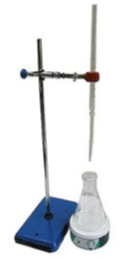 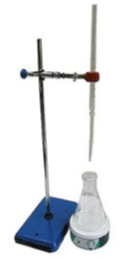 Комплект химического оборудования шт шт 1 14 Ступка с пестиком Ступка с пестиком Ступка с пестиком Ступка с пестиком 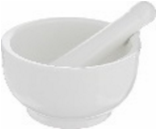 Комплект химического оборудования шт шт 1 15 Колба химическая на 50 мл Колба химическая на 50 мл Колба химическая на 50 мл Колба химическая на 50 мл Комплект химического оборудования 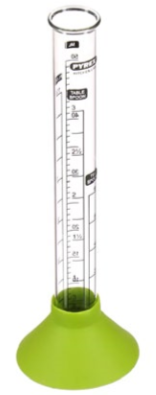 шт шт 1 16 Химические реактивы: деци нормальный раствор NaOH (КОН), индикатор – фенолфталеин в склянке с пипеткой (ф/ф) Химические реактивы: деци нормальный раствор NaOH (КОН), индикатор – фенолфталеин в склянке с пипеткой (ф/ф) Химические реактивы: деци нормальный раствор NaOH (КОН), индикатор – фенолфталеин в склянке с пипеткой (ф/ф) Химические реактивы: деци нормальный раствор NaOH (КОН), индикатор – фенолфталеин в склянке с пипеткой (ф/ф) 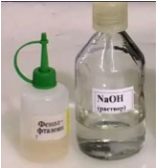 Комплект химических реактивов  шт шт 1 17 Шпатель медицинский формацевтический Шпатель медицинский формацевтический Шпатель медицинский формацевтический Шпатель медицинский формацевтический 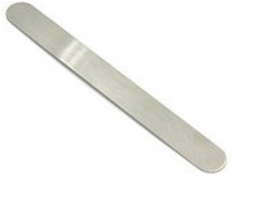 http://www.blagomed.ru/prod/shpatelmetallicheskiy-medicinskiy-2-hstoronniy-pryamoy-180-mm2257 .html?utm_source=yandex_mark et&utm_medium=cpc&utm_campaign=shpateli&utm_content=shpatel_meta llicheskiy_medicinskiy_2_h_storonni y_pryamoy_180_mm_2257&utm_ter m=2257 &ymclid =16298081366751209584900003 шт шт 1 18 Стаканчик  стеклянный  0,05мл  Стаканчик  стеклянный  0,05мл  Стаканчик  стеклянный  0,05мл  Стаканчик  стеклянный  0,05мл  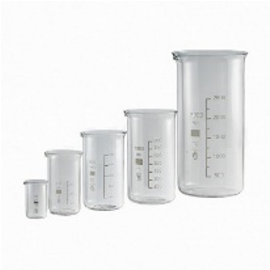 https://kostroma.5drops.ru/upload/resi ze_cache/iblock/5f5/450_450_140cd7 50bba9870f18aada2478b24840a/5f5e cb660f59e45f8f37028d663fc322.jpg шт шт 1 19 Воронка стеклянная (малая) Воронка стеклянная (малая) Воронка стеклянная (малая) Воронка стеклянная (малая) 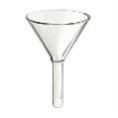 https://стопарик.рф/pictures/product/big/6432_big.jpg шт шт 1 20 Весы лабораторные Весы лабораторные Весы лабораторные Весы лабораторные https://market.yandex.ru/offer/TT9bk72-Sz-hOKxa9C2-xw?cpc=H0_yEPh5aKphPni5_S1GG7 AqxvgQlMzumwQ5V_6SsjqsVyqO1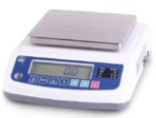 m7KbcophHk0xCMnTzVeqfgc6MW PWFVgD6fEJTeMNnOZfkXvD3FwD7FARj1YIxtwkug4YtDECEYiuXwOaZnQJizqdMuAdkjqCvdqQG1BBhCSXVZwizQ3sz00XE1UvMRk4zlxyшт шт 1 SjWz6ukT03&from=premiumOffers&fro m-showuid=16298088780650524001500002 21 Термометр для измерения температуры теста Термометр для измерения температуры теста Термометр для измерения температуры теста Термометр для измерения температуры теста 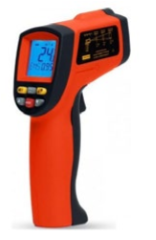 https://www.citilink.ru/catalog/power _tools_and_garden_equipments/meas uring_instruments/1218050/?mrkt=an p_cl&gclid=CjwKCAjwssD0BRBIEi wA-JP5rOUqEPQMdgUQE5rut8RJoe8FC gtzar9OVFsgc2XQPjCry8XiduEB6xoC_5cQAvD_BwE шт шт 1 Инвентарь Инвентарь Инвентарь Инвентарь Инвентарь Инвентарь Инвентарь Инвентарь Инвентарь Инвентарь 1 Доска разделочная 530x870 Доска разделочная 530x870 Доска разделочная 530x870 Доска разделочная 530x870 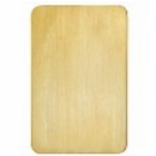 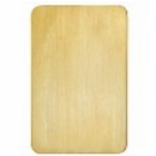 https://market.yandex.ru/search?rs=eJ wz0vDiEuKwMLUwMTUwMvLiFuI 0NDA2trAwMbEAcUyMjAzNjE2NLSMYAJkYB00%2C&text=%D0%B4%D0%BE%D1%81%D0%BA%D0%B0%20%D1%80%D0%B0%D0%B7%D0%B4%D0%B5%D0%BB%D0%BE%D1%87%D0%BD%D0%B0%D1%8F%20530x870&lr=7&clid=698&local-offers-first=0 шт шт 2 2 Нож для пиццы Нож для пиццы Нож для пиццы Нож для пиццы 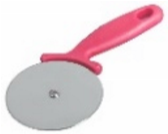 https://pokupki.market.yandex.ru/product/nozh-dlia-pitstsy-i-testarozovyi/101204158733?lr=7&offerid=6 xoPZZ2F8ksdWtB4RCFRuw&wprid-balancer-knoss-search-yp-sas-10BAL&clid=832 шт шт 1  3 Поднос круглый металлический диаметром 30-50 см Поднос круглый металлический диаметром 30-50 см Поднос круглый металлический диаметром 30-50 см Поднос круглый металлический диаметром 30-50 см 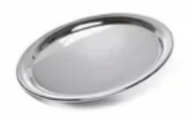 https://market.yandex.ru/search?text=%D0%9F%D0%BE%D0%B4%D0%BD%D0%BE%D1%81%D1%8B%20Fissman%20%D0%9F%D0%BE%D0%B4%D0%BD%D0%BE%D1%81%20%D0%BC%D0%B5%D1%82%D0%B0%D0%BB%D0%BB%D0%B8%D1%87%D0%B5%D1%81%D0%BA%D0%B8%D0%B9%20%D1%85%D1%80%D0%BE%D0%BC%D0%B8%D1%80%D0%BE%D0%B2%D0%B0%D0%BD%D0%BD%D1%8B%D0%B9%2035%D1%81%D0%BC%20%D0%9A%D1%80%D1%83%D0%B3%D0%BB%D1%8B%D0%B9&pp=900&mclid=1003&distr_type=7&clid =2336651&vid=12494798t1290922&local-offers-first=0 шт шт 8 4 Скребок для теста из нерж. стали 160*125 Скребок для теста из нерж. стали 160*125 Скребок для теста из нерж. стали 160*125 Скребок для теста из нерж. стали 160*125 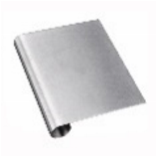 https://invi-shop.ru/catalog/skrebkipekarskie-metallicheskie/3707/ шт шт 2 5 Скребок пластиковый для теста 159х103 Скребок пластиковый для теста 159х103 Скребок пластиковый для теста 159х103 Скребок пластиковый для теста 159х103 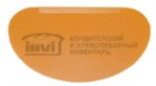 https://invi-shop.ru/catalog/skrebkipekarskie-plastikovye/3601/ шт шт 2 6 Лопатка 	деревянная  Лопатка 	деревянная  Лопатка 	деревянная  Лопатка 	деревянная  https://www.mvideo.ru/products/lopat ka-tefal-derevyannaya-ingenio-woodk2300814-50120189?yclid=26352362872268697 44&utm_source=yandex&utm_mediu m=cpc&utm_campaign=ipr_REG_DS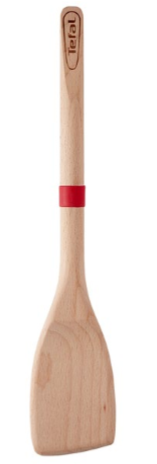 A_All&utm_content=pid|363100_%D0%92%D1%81%D0%B5%20%D1%8 1%D1%82%D1%80%D0%B0%D0%BD%D0%B8%D1%86%D1%8B|cid|29801551|gid|2910990611|aid|8598847 133|pos|other2|key||addphrases|no|dvc|desktop|cg|0&reff=yandex_cpc_ipr_REG_DSA_All шт шт 2 7 Скалка деревянная с ручками для раскатки теста Длина – 50 см;  Диаметр – Ø7 см. Скалка деревянная с ручками для раскатки теста Длина – 50 см;  Диаметр – Ø7 см. Скалка деревянная с ручками для раскатки теста Длина – 50 см;  Диаметр – Ø7 см. Скалка деревянная с ручками для раскатки теста Длина – 50 см;  Диаметр – Ø7 см. 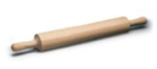 http://www.daimark.ru/inventar/skalki /skalka-derevyannaya-rl1 шт шт 1 8 Чашка нержавеющая сталь 18/10 H=120 D=305 4 Л Чашка нержавеющая сталь 18/10 H=120 D=305 4 Л Чашка нержавеющая сталь 18/10 H=120 D=305 4 Л Чашка нержавеющая сталь 18/10 H=120 D=305 4 Л 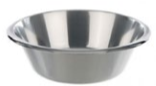 http: //labordav.ru/cena-chashka-petrikupit/chashka-laboratornavanerzhavevuschava-stal- 1810-h120d305-6-l.-8594?page=5 шт шт 4 9 Ковш 1л для индукционной плиты Ковш 1л для индукционной плиты Ковш 1л для индукционной плиты Ковш 1л для индукционной плиты https://market.yandex.ru/product-kovsh-tescoma-presto-14-sm-1l/1720948279?hid=12499575&nid=61632&text=%D0%BA%D0%BE%D0%B2%D1%88%201%D0%BB%20%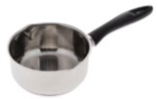 D0%B4%D0%BB%D1%8F%20%D0%B8%D0%BD%D0%B4%D1%83%D0%BA%D1%86%D0%B8%D0%BE%D0%BD%D0%BD%D0%BE%D0%B9%20%D0%BF%D0%BB%D0%B8%D1%82%D1%8B&clid=915 шт шт 1 10 Ковш 2,5л для индукционной плиты Ковш 2,5л для индукционной плиты Ковш 2,5л для индукционной плиты Ковш 2,5л для индукционной плиты https://market.yandex.ru/search?rs=eJwz0vbiFuI0MrM0NDc1MLH04hHiM jQ3MrQ0MTMyNoHwLCyMLUxNT C0jGACznggG&text=%D0%BA%D0%BE%D0%B2%D1%88%202%D0%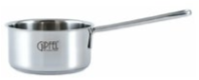 BB%20%D0%B4%D0%BB%D1%8F%20%D0%B8%D0%BD%D0%B4%D1%83%D0%BA%D1%86%D0%B8%D0%BE%D0%BD%D0%BD%D0%BE%D0%B9%20%D0%BF%D0%BB%D0%B8%D1%82%D1%8B&lr=7&clid=698&local-offers-first=0 шт шт 1 11 Миски нержа-вейка 0,5 л  Миски нержа-вейка 0,5 л  Миски нержа-вейка 0,5 л  Миски нержа-вейка 0,5 л  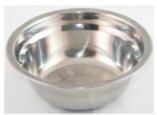 https://my-shop.ru/shop/product/2281546.html шт шт 10 12 Миски нержа-вейка 0,7 л  Миски нержа-вейка 0,7 л  Миски нержа-вейка 0,7 л  Миски нержа-вейка 0,7 л  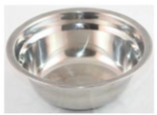 https://my-shop.ru/shop/product/2281547.html шт шт 5 13 Миска нержа-вейка 1л Миска нержа-вейка 1л Миска нержа-вейка 1л Миска нержа-вейка 1л 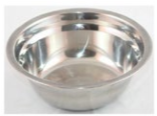 https://my-shop.ru/shop/product/2281558.html шт шт 4 14 Миска пластмассовая с крышкой 3 л Миска пластмассовая с крышкой 3 л Миска пластмассовая с крышкой 3 л Миска пластмассовая с крышкой 3 л https://market.yandex.ru/product-miska-3-l-s-germetichnoi-kryshkoitsvet-miks/2000520254670?nid=18054877&showuid=16298090759941596887916006 &context=search&cpa=1&text=Миск а%20пластмассовая%20с%20крышкой%203%20л%20код%2012719-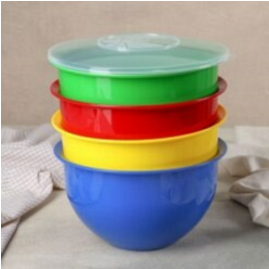 01&sku=2000520254670&cpc=ENwkFzlx88TO1feDTDeHmvmdSvhEaCM Yb__9Sy7DOmGy4TdwtCtx9js_L1q k4BjSUI6nVT97XWgpJRRPljDSlRFt k2uFO2CF9G2Ew6vsl7Qp4uLVLYT dqmKLs_AT5HP2B_c49in6lIUd44U xWNZHauk24XZn_cGSdCsLOV_rev uCHx9rgVJqbg%2C%2C&dowaremd5=3xyXmsqJBxdsaLoxKHc4 ng шт шт 6 15 Сито металли-ческое  Сито металли-ческое  Сито металли-ческое  Сито металли-ческое  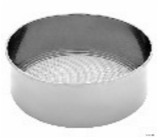 http://mywishlist.ru/wish/6354466 шт шт 1 16 Ситечко металлическое для процеживания масла Ситечко металлическое для процеживания масла Ситечко металлическое для процеживания масла Ситечко металлическое для процеживания масла https://market.yandex.ru/search?text=%D0%A1%D0%B8%D1%82%D0%B5%D1%87%D0%BA%D0%BE%20%D0%BC%D0%B5%D1%82%D0%B0%D0%BB%D0%BB%D0%B8%D1%87%D0%B5%D1%81%D0%BA%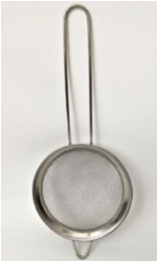 D0%BE%D0%B5%20%D0%BF%D0%BB%D0%BE%D1%81%D0%BA%D0%BE%D0%B5%20(%D1%83%D0%BF%D0%B0%D0%BA%D0%BE%D0%B2%D0%BA%D0%B0%2010%20%D1%88%D1%82)%2C%201%20 %D1%83%D0%BF&distr_type=7&clid=2336651&local-offers-first=0 шт шт 4 17 Ложка столовая из 	нержавеющей стали Ложка столовая из 	нержавеющей стали Ложка столовая из 	нержавеющей стали Ложка столовая из 	нержавеющей стали 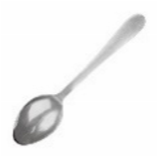 https://www.posudaok.ru/107156-lozhkastolovaya-optima-nerzhaveyuschaya-stal-l-18-7-6-sm-kunstwerk-3111067.html?utm_source=googlem&gclid= CjwKCAjwy7vlBRACEiwAZvdx9t5zsBrDL mf-WW9e1Jz23Apxcv8Nk6_JgAIucwdZ1GVpG kLDVmU7MxoCtUAQAvD_BwE шт шт 4 18 Кисточка силиконовая для смазывания Кисточка силиконовая для смазывания Кисточка силиконовая для смазывания Кисточка силиконовая для смазывания https://market.yandex.ru/product--tescomakistochka/325002990?clid=913&text=%D0%BA%D0%B8%D1%81%D1%82%D0%BE%D1%87%D0%BA%D0%B0%20%D1%81%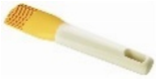 D0%B8%D0%BB%D0%B8%D0%BA%D0%BE%D0%BD%D0%BE%D0%B2%D0%B0%D1%8F%20%D0%B4%D0%BB%D1%8F %20%D1%81%D0%BC%D0%B0%D0%B7%D1%8B%D0%B2%D0%B0%D0%BD%D0%B8%D1%8F&clid=913 шт шт 2 19 Совок для сыпучих продук-тов  Совок для сыпучих продук-тов  Совок для сыпучих продук-тов  Совок для сыпучих продук-тов  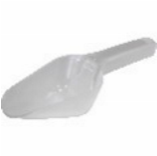 https://market.yandex.ru/offer/5WR13FqEay RXnrmY41jXTg?clid=545&cpc=nTc9TwlDt zZfleH0Wg2YWZH_wf_rjBpwCA7qNQwca 5HyDFSoBJ03B7C2AnKlvXByCHU83Cv5J EVMMiM_zfCxQ9cBeixlBplx4ZVH0_GZ3X pFu-rOPF58zjkMRAI6ysCo0MUpnZ5o-шт шт 3 cJa988ENSXm8HFUGWc346ERNEKtz_IJFj pZvKToOX-0cuPPcccVsMHPBvkleppcJlrXBd69Am_N1c goVM12bte2&hid=12500996&lr=7&nid=61644&rs=eJw9UTtyQ0EIy2RcpE6VOrULPstnz Y1yD7c-cxD7kk4DQhLweN0fj6fN9HM5Dvd967GYdrYpTid1wKeOkc0V hlM1NgaGisoOxs7h4MOqLL_FMPVMMnl Ow2DuVo8JONimxv8ZRfLooD_WF4isAzN sbRatg1lg2XwaEuWkkFuRYlwNgq090Z78Q mNdKzV-7IAZjlvBsMdkKDrXfWzbAxM5DGpyLXkE FqNFJFHOEdYJ0_fAwxVwIl1ujtk6M3NRxMKpX9StFcmszchzH mwJyPtpGe_VhcKf9vavMZpRK2PPdY2FzGE_WeXZjl-ZgqFkrFb_JEj35C2lwi-ev9--0XAjxpLw%2C%2C&text=%D0%A1%D0%BE%D0%B2%D0%BE%D0%BA%20%D0%B4%D0%BB%D1%8F%20%D1%81%D1%8B%D0%BF%D1%83%D1%87%D0%B8%D1%85%20%D0%BF%D1%80%D0%BE%D0%B4%D1%83%D0%BA%D1%82%D0%BE%D0%B2 20 Рукавица для пекарей с длинной манжетой Рукавица для пекарей с длинной манжетой Рукавица для пекарей с длинной манжетой Рукавица для пекарей с длинной манжетой 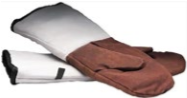 https://oborud.pro/p71164525rukavitsy-dlya-pekarej.html Пара Пара 1 21 Сковорода для индукции 200мм Сковорода для индукции 200мм Сковорода для индукции 200мм Сковорода для индукции 200мм 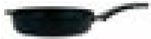 https://market.yandex.ru/ шт шт 1 22 Гастроемкость для пропитки баб176*166*10 Гастроемкость для пропитки баб176*166*10 Гастроемкость для пропитки баб176*166*10 Гастроемкость для пропитки баб176*166*10 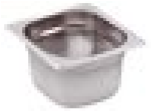 https://market.yandex.ru/ шт шт 1 21 Опрыскиватель пульверизатор ручной Опрыскиватель пульверизатор ручной Опрыскиватель пульверизатор ручной Опрыскиватель пульверизатор ручной 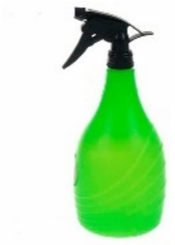 https://pokupki.market.yandex.ru/sear ch?clid=832&text=пульверизатор шт шт 1 22 Термометр для измерения температуры теста (щуп) Термометр для измерения температуры теста (щуп) Термометр для измерения температуры теста (щуп) Термометр для измерения температуры теста (щуп) 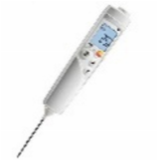 https://zetzet.ru/345852/ шт шт 1 23 Силиконовые лопатки Силиконовые лопатки Силиконовые лопатки Силиконовые лопатки https://pokupki.market.yandex.ru/prod uct/lopatka-silikonovaia-25-6sm-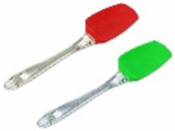 krasnyisalatovyi/101230100884?showuid=16184000922816052789706012&offerid=6TisJ7SlHJIiu5lr0A5yXw шт шт 2 24 Таймер кухонный Таймер кухонный Таймер кухонный Таймер кухонный https://pokupki.market.yandex.ru/prod uct/taimer-fackelmanntsilindricheskii-zenkernerzhaveiushchaia-stal-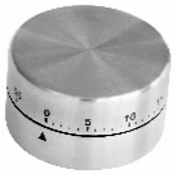 41936/43052027 ?offerid=E6uqp9pZb kNLQMPvYydm2g&utm_source=ma rket&utm_medium=cpc&utm_term=6 80613.45041936 &utm_content =12501720 &ymclid =16184005933006113360500003 шт шт 1 25 Нож для нарезания теста и фруктов Нож для нарезания теста и фруктов Нож для нарезания теста и фруктов Нож для нарезания теста и фруктов https://www.onlinetrade.ru/catalogue/ kukhonnye_nozhic377/arcos/nozh_kukhonnyy_arcos_dl ya_narezki_ovoshchey_i_fruktov_13_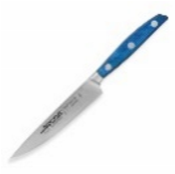 sm_brooklyn_191123-1907444 .html?utm_source=market.ya ndex.ru&utm_medium=cpc&city=47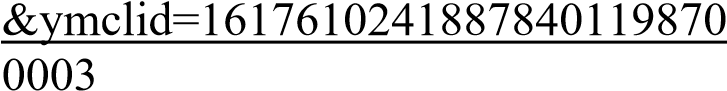 шт шт 2 26 Поднос столовый из полипропилена 525х325 мм Поднос столовый из полипропилена 525х325 мм Поднос столовый из полипропилена 525х325 мм Поднос столовый из полипропилена 525х325 мм 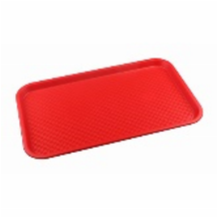 https://market.yandex.ru/ шт шт 4 27 Доска разделочная 30*60 Доска разделочная 30*60 Доска разделочная 30*60 Доска разделочная 30*60 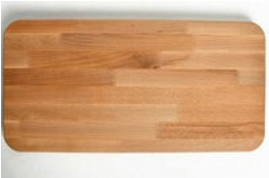 https://market.yandex.ru/ шт шт 4 28 Форма силиконовая для выпечки ( D-115) Форма силиконовая для выпечки ( D-115) Форма силиконовая для выпечки ( D-115) Форма силиконовая для выпечки ( D-115)  Ширина-75мм Глубина-55мм Ширина  донышка35мм  Ширина-75мм Глубина-55мм Ширина  донышка35мм  Ширина-75мм Глубина-55мм Ширина  донышка35мм  Ширина-75мм Глубина-55мм Ширина  донышка35мм 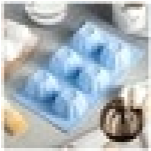 https: market-space.online шт шт 2 29 Лопатка металлическая 37,5*7,4   Лопатка металлическая 37,5*7,4   Лопатка металлическая 37,5*7,4   Лопатка металлическая 37,5*7,4   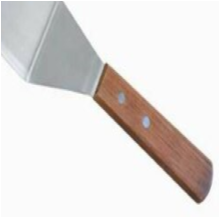 https://market.yandex.ru/search?text= Лопатка%20металлическая%20с%20деревянной%20руч-кой&clid=703&onstock=0&local-offers-first=0 шт шт 1 30 Перчатки хлопчатобумажные поварские Перчатки хлопчатобумажные поварские Перчатки хлопчатобумажные поварские Перчатки хлопчатобумажные поварские https://market.yandex.ru/product-perchatki-khlopkovye-safestore/1660156110?glfilter=13008513 %3A13065908_101189882720&text= многоразовые%20перчатки%20для%20поваров&cpc=GbjDTFTy2ZS25Bib_g0U oBvGSxavzZONvXBXWajkXLW7F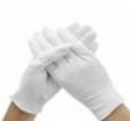 R7WpZ7Y6GcoLdqYjSKeQr0qozAhSV2_1vPyh3znt9yRt0Bm2dAZppR7OyLo9EO0Y-p-OgP_cHrUSq9Nfa4eHmQGLhF2klnrMbPVi2HWSZQ3g-CoeYIsRW7zIp8OW7_ojAtRF0qMaA%2C%2C&sku=101189882720&do-waremd5=B_iW7Jlo1U2VYpenfkd6L w&cpa=1&nid=64588 шт шт 2 31 Формы для вырубки Формы для вырубки Формы для вырубки Формы для вырубки 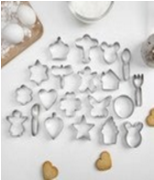 https://www.sima-land.ru/7129704/naborform-dlya-vyrezaniya-pechenya-leto-20sht-cvet-hromirovannyy/ шт шт 1 32 Доски разделочные 6 штук Доски разделочные 6 штук Доски разделочные 6 штук Доски разделочные 6 штук 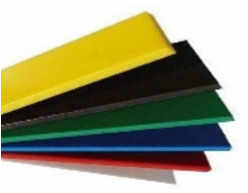 https://market.yandex.ru/product--doskarazdelochnaia-plastikovaia-600kh400x1-8-sm-zelenaia-mvq-66040 cbyz/1409673903?cpc=KkXFHdw UwcFPN9MPsZnF2OcOOduzGNP6zN6z jkOCVHPBL9kCG73X4tgkmrev1DV9Izj Tlr3wiORYWqDlkih4zTeXWMipJoUzw qso4ciOV-ke9AEqZ7pzA2eEBd8Dn97jAICoq2sh2f fXI0QPLP3_UtrdM2qz0UZK_byve_7x6Kc91pHPEVLOrnXcAE5ku5qQBvFgjxYBjRWGOPJ0w_-_fceuFe2pextGi2u8On6gpA4tcKMIk4sA%2C%2C&from-showuid=16794976138096911600100005&sk u=101410447702&dowaremd5=WqOjAKCwMeGQ09p0nT7E_Q&sponsored=1&cpa=1 набор набор 1 Р АСХОДНЫЕ МАТЕРИАЛЫ НА 1 УЧАСТНИКА Р АСХОДНЫЕ МАТЕРИАЛЫ НА 1 УЧАСТНИКА Р АСХОДНЫЕ МАТЕРИАЛЫ НА 1 УЧАСТНИКА Р АСХОДНЫЕ МАТЕРИАЛЫ НА 1 УЧАСТНИКА Р АСХОДНЫЕ МАТЕРИАЛЫ НА 1 УЧАСТНИКА Р АСХОДНЫЕ МАТЕРИАЛЫ НА 1 УЧАСТНИКА Р АСХОДНЫЕ МАТЕРИАЛЫ НА 1 УЧАСТНИКА Р АСХОДНЫЕ МАТЕРИАЛЫ НА 1 УЧАСТНИКА Р АСХОДНЫЕ МАТЕРИАЛЫ НА 1 УЧАСТНИКА Р АСХОДНЫЕ МАТЕРИАЛЫ НА 1 УЧАСТНИКА № п/ п Наименование Наименование Наименование Наименование Фото оборудования или инструмента, 	или мебели Технические характеристики оборудования, инструментов и ссылка на сайт производителя, поставщика Ед. измерения Ед. измерения Необходимое кол-во 1 Ложка одноразовая Ложка одноразовая Ложка одноразовая Ложка одноразовая 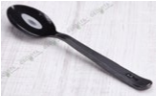 https://geo-vita.com/catalog/stolovyepribory/prozrachnye-odnorazovyepribory/ шт шт 10 2 Полотенца бумажные Полотенца бумажные Полотенца бумажные Полотенца бумажные https://msk.metro-cc.ru/category/kosmetika-bytovaya-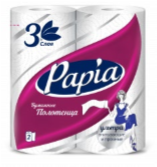 himiya/gigienicheskieprinadlezhnosti/bumazhnye-vatnyeizdeliya рулон рулон 1 3 Ветошь для мойки посуды и столов Ветошь для мойки посуды и столов Ветошь для мойки посуды и столов Ветошь для мойки посуды и столов 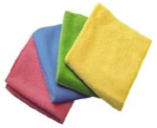 https://market.yandex.ru/search?rs=eJ wz0vDiEuIwMTYwNbI0NPTiFuI0M zM0MDExtbAAc0wsLE3NDYyMIxg AmKIHUA%2C%2C&text=ветошь%20для%20мойки%20посуды%20и%20столов&lr=7&cli шт шт 2 4 Салфетки белые бумажные ажурные форма круглая для подачи готовых изделий Салфетки белые бумажные ажурные форма круглая для подачи готовых изделий Салфетки белые бумажные ажурные форма круглая для подачи готовых изделий Салфетки белые бумажные ажурные форма круглая для подачи готовых изделий 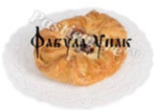 Артикул 30 cm/5,5" https://fabulaupak.ru/catalog/dlya_kon ditera/azhurnye_salfetki/2241/ пачка (100шт.) пачка (100шт.) 1/10 5 Льняное полотенце-покрыашки(80% лен) Льняное полотенце-покрыашки(80% лен) Льняное полотенце-покрыашки(80% лен) Льняное полотенце-покрыашки(80% лен) 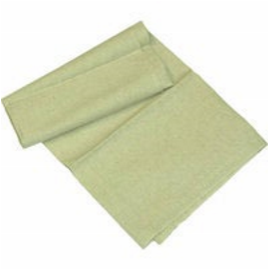 https://iz-lna.ru/files/products/oqupbifpd-g.800x600w.800x600w.jpg?fb5c93506f387bc6f6fee862dc51fe32 шт шт 10 6 Пекарская бумага Пекарская бумага Пекарская бумага Пекарская бумага http://kupi-bumagu.ru/catalog/aksessuary-dlya-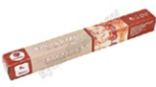 kukhni/pergamentnaya-bumaga-dlyavypechki-rukava-i-pakety-dlyazapekaniya/ рулон рулон 1/2 7 Пластиковые контейнеры для отходов Пластиковые контейнеры для отходов Пластиковые контейнеры для отходов Пластиковые контейнеры для отходов 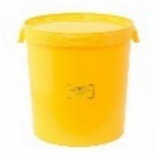 https://snabtop.ru/category/plastikovy e-kontejnery/ шт шт 1  (2 л)  (2 л)  (2 л)  (2 л) 8 Одноразовые контейнеры с крышками для раздачи продуктов (50 млл) Одноразовые контейнеры с крышками для раздачи продуктов (50 млл) Одноразовые контейнеры с крышками для раздачи продуктов (50 млл) Одноразовые контейнеры с крышками для раздачи продуктов (50 млл) 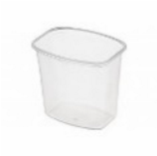 http://plast-s.com/upakovochnyeemkosti шт шт 25 9 Одноразовые контейнеры с крышками для раздачи продуктов (150 млл) Одноразовые контейнеры с крышками для раздачи продуктов (150 млл) Одноразовые контейнеры с крышками для раздачи продуктов (150 млл) Одноразовые контейнеры с крышками для раздачи продуктов (150 млл) 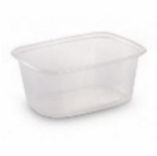 http://plast-s.com/upakovochnyeemkosti шт шт 25 10 Одноразовые контейнеры с крышками для раздачи продуктов (400-500 млл) Одноразовые контейнеры с крышками для раздачи продуктов (400-500 млл) Одноразовые контейнеры с крышками для раздачи продуктов (400-500 млл) Одноразовые контейнеры с крышками для раздачи продуктов (400-500 млл) 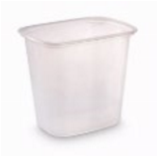 http://plast-s.com/upakovochnyeemkosti шт шт 25 11 Средство для мойки посуды Средство для мойки посуды Средство для мойки посуды Средство для мойки посуды 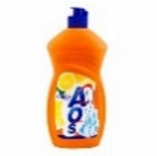 https://food.плекс.рф/catalog/ бут бут 1 12 Жидкое мыло для рук Жидкое мыло для рук Жидкое мыло для рук Жидкое мыло для рук 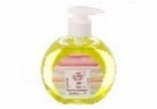 https://food.xn--e1akbpn.xn-p1ai/catalog/ бут бут 0,5 13 Средства для уборки EXCOOK 10204  Совок со щёткой Средства для уборки EXCOOK 10204  Совок со щёткой Средства для уборки EXCOOK 10204  Совок со щёткой Средства для уборки EXCOOK 10204  Совок со щёткой https://www.google.com/search?q= %D0%A1%D1%80%D0%B5%D0%B4%D1%81%D1%82%D0%B2%D0%B0+%D0%B4%D0%BB%D1%8F+%D1%83%D0%B1%D0%BE%D1%80%D0%BA%D0% B8+EXCOOK+10204++%D0%A1%D0%BE%D0%B2%D0%BE%D0%BA+%D1%81%D0%BE+%D1%89%D1%91%D1%82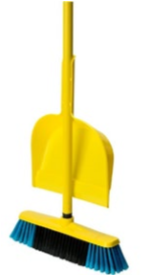 %D0%BA%D0%BE%D0%B9&sxsrf=ALeKk02G1pcum4AjBRTKI6mcf6Uaxq08UA:1589965004079&tbm=isch&source=iu&ictx=1&fir=Cgw3hDcPQuhJbM%2 53A%252COvEEYfVfYgKozM%252C_& vet=1&usg=AI4_kSOeVjoYSnU7uJhld10LWIuLT6YfQ&s a=X&ved=2ahUKEwiCyZeaicLpAhWQ w6YKHaA3DR0Q9QEwAnoECAoQBQ#i mgrc=Cgw3hDcPQuhJbM: шт шт 1 14 Ведро для влажной уборки, швабра, ветошь Ведро для влажной уборки, швабра, ветошь Ведро для влажной уборки, швабра, ветошь Ведро для влажной уборки, швабра, ветошь 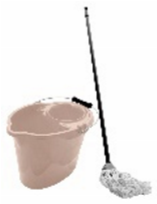 http://www.rbt.ru/cat/tehnika_dlyad oa/tovary_dlya_uborki/excook_10204_nabor_sovok_so_schetkoy шт шт 1/5 15 Льняные полотенца –  покрывашки (80% лен) 50*70  Льняные полотенца –  покрывашки (80% лен) 50*70  Льняные полотенца –  покрывашки (80% лен) 50*70  Льняные полотенца –  покрывашки (80% лен) 50*70  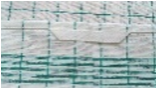 https://izolna.ru/catalog/tovary-dlyadoma/po-kategoriyam/lnyanyepolotentsa/?gclid=CjwKCAjwy7vlBRAC EiwAZvdx9pPgqyq31_bhIjaVbgwYXujubRKLvhG7FE0JWYgOl_AZhMctajsKRoCJZoQAvD_BwE шт шт 2 16 Губки для мытья посуды Губки для мытья посуды Губки для мытья посуды Губки для мытья посуды 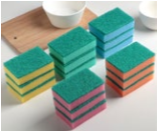 https://www.simaland.ru/1233941/gubka-bytovaya-schistyaschim-sloem-9-6-2-5-cm-шт шт 2 standart-3-sht-cvetmiks/?filter_page_id=11674 17 Перчатки хлопчатобумажные Перчатки хлопчатобумажные Перчатки хлопчатобумажные Перчатки хлопчатобумажные 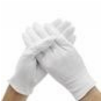 https://www.krasotkapro.ru/ пара пара 1 Р АСХОДНЫЕ МАТЕРИАЛЫ, ОБОРУДОВАНИЕ И ИНСТРУМЕНТЫ, КОТОРЫЕ УЧАСТНИК И МОГУТ ИМЕТЬ ПРИ СЕБЕ  Р АСХОДНЫЕ МАТЕРИАЛЫ, ОБОРУДОВАНИЕ И ИНСТРУМЕНТЫ, КОТОРЫЕ УЧАСТНИК И МОГУТ ИМЕТЬ ПРИ СЕБЕ  Р АСХОДНЫЕ МАТЕРИАЛЫ, ОБОРУДОВАНИЕ И ИНСТРУМЕНТЫ, КОТОРЫЕ УЧАСТНИК И МОГУТ ИМЕТЬ ПРИ СЕБЕ  Р АСХОДНЫЕ МАТЕРИАЛЫ, ОБОРУДОВАНИЕ И ИНСТРУМЕНТЫ, КОТОРЫЕ УЧАСТНИК И МОГУТ ИМЕТЬ ПРИ СЕБЕ  Р АСХОДНЫЕ МАТЕРИАЛЫ, ОБОРУДОВАНИЕ И ИНСТРУМЕНТЫ, КОТОРЫЕ УЧАСТНИК И МОГУТ ИМЕТЬ ПРИ СЕБЕ  Р АСХОДНЫЕ МАТЕРИАЛЫ, ОБОРУДОВАНИЕ И ИНСТРУМЕНТЫ, КОТОРЫЕ УЧАСТНИК И МОГУТ ИМЕТЬ ПРИ СЕБЕ  Р АСХОДНЫЕ МАТЕРИАЛЫ, ОБОРУДОВАНИЕ И ИНСТРУМЕНТЫ, КОТОРЫЕ УЧАСТНИК И МОГУТ ИМЕТЬ ПРИ СЕБЕ  Р АСХОДНЫЕ МАТЕРИАЛЫ, ОБОРУДОВАНИЕ И ИНСТРУМЕНТЫ, КОТОРЫЕ УЧАСТНИК И МОГУТ ИМЕТЬ ПРИ СЕБЕ  Р АСХОДНЫЕ МАТЕРИАЛЫ, ОБОРУДОВАНИЕ И ИНСТРУМЕНТЫ, КОТОРЫЕ УЧАСТНИК И МОГУТ ИМЕТЬ ПРИ СЕБЕ  Р АСХОДНЫЕ МАТЕРИАЛЫ, ОБОРУДОВАНИЕ И ИНСТРУМЕНТЫ, КОТОРЫЕ УЧАСТНИК И МОГУТ ИМЕТЬ ПРИ СЕБЕ  1 Скребок для теста из нерж. стали  Скребок для теста из нерж. стали  Скребок для теста из нерж. стали  Скребок для теста из нерж. стали  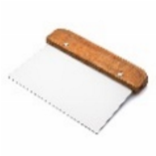 https://aligid.ru/item/32964591840 шт шт 1 2 Скребок пластиковый для теста  Скребок пластиковый для теста  Скребок пластиковый для теста  Скребок пластиковый для теста  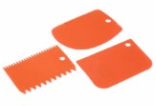 http://startali.ru/i/32931597280.html шт шт 2 3 Лопатка 	деревянная  Лопатка 	деревянная  Лопатка 	деревянная  Лопатка 	деревянная  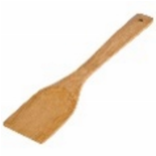 https://www.100sp.ru/good/49444019 2 шт шт 1 4 Скалка для раскатки теста Скалка для раскатки теста Скалка для раскатки теста Скалка для раскатки теста 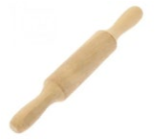 https://mirishop.ru/product/skalkaderevyannaya-dlya-raskatyvaniyatesta-37-sm/ шт шт 1 5 Термометр для измерения температуры теста Термометр для измерения температуры теста Термометр для измерения температуры теста Термометр для измерения температуры теста 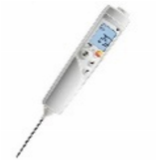 https://zetzet.ru/345852/ шт шт 1 6 Ножи для пиццы круглый и рифленый Ножи для пиццы круглый и рифленый Ножи для пиццы круглый и рифленый Ножи для пиццы круглый и рифленый https://pokupki.market.yandex.ru/pr oduct/nozh-dlia-pitstsy-i-testarozovyi/101204158733?lr=7&offerid=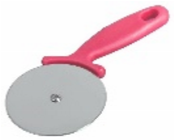 6xoPZZ2F8ksdWtB4RCFRuw&wprid=1617262524288139-4938202344608608168-balancerknoss-search-yp-sas-10-BAL&clid=832 шт шт 2 7 Ножи для нарезания теста и фруктов Ножи для нарезания теста и фруктов Ножи для нарезания теста и фруктов Ножи для нарезания теста и фруктов https://www.onlinetrade.ru/catalogu e/kukhonnye_nozhic377/arcos/nozh_kukhonnyy_arcos_d lya_narezki_ovoshchey_i_fruktov_13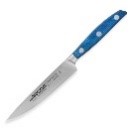 _sm_brooklyn_191123-1907444 .html?utm_source=market.y andex.ru&utm_medium=cpc&city=47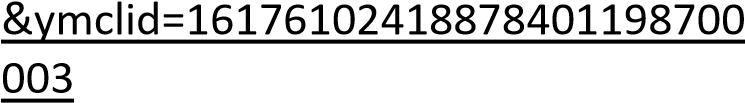 шт шт 2 8 Перчатки хлопчатобумажные поварские Перчатки хлопчатобумажные поварские Перчатки хлопчатобумажные поварские Перчатки хлопчатобумажные поварские https://market.yandex.ru/product-perchatki-khlopkovye-safestore/1660156110?glfilter=13008513 %3A13065908_101189882720&text= многоразовые%20перчатки%20для%20пова-ров&cpc=GbjDTFTy2ZS25Bib_g0UoBv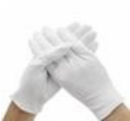 GSxavzZONvXBXWajkXLW7FR7WpZ7Y 6 GcoLdqYjSKeQr0qozAhSV2_1vPyh3z nt9yRt0Bm2dAZppR7OyLo9EO0Y-pOgP_cHrUSq9Nfa4eHmQGLhF2klnrM bPVi2HWSZQ3g-CoeYIsRW7zIp8OW7_ojAtRF0qMaA% 2C%2C&sku=101189882720&dowaremd5=B_iW7Jlo1U2VYpenfkd6Lw&cpa=1&nid=64588 пара пара 1 9 Формы для вырубки Формы для вырубки Формы для вырубки Формы для вырубки https://www.sima-land.ru/7129704/naborform-dlya-vyrezaniya-pechenya-leto-20sht-cvet-hromirovannyy/ 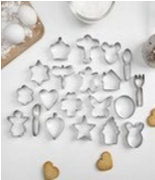 шт шт 1 РАСХОДНЫЕ МРАСХОДНЫЕ МРАСХОДНЫЕ МРАСХОДНЫЕ МРАСХОДНЫЕ МАТЕРИАЛЫ И ОБОРУДОВАНИЕ, ЗАПРЕЩЕННЫЕ НА ПЛОЩАДКЕ И ОБОРУДОВАНИЕ, ЗАПРЕЩЕННЫЕ НА ПЛОЩАДКЕ И ОБОРУДОВАНИЕ, ЗАПРЕЩЕННЫЕ НА ПЛОЩАДКЕ И ОБОРУДОВАНИЕ, ЗАПРЕЩЕННЫЕ НА ПЛОЩАДКЕ 1 Все расходные Все расходные Все расходные Все расходные материалы и оборудование, представленные в инфраст руктурном листе орудование, представленные в инфраст руктурном листе орудование, представленные в инфраст руктурном листе орудование, представленные в инфраст руктурном листе к проносу в тулбоксе запрещено оносу в тулбоксе запрещено оносу в тулбоксе запрещено оносу в тулбоксе запрещено 2 ИИИИнвентарь, заменяющий инвентарь конкурсной площад ки яющий инвентарь конкурсной площад ки яющий инвентарь конкурсной площад ки яющий инвентарь конкурсной площад ки 3 Дополнительная посуда и инвентарь нительная посуда и инвентарь нительная посуда и инвентарь нительная посуда и инвентарь 4 Блюда и тарелки Блюда и тарелки Блюда и тарелки Блюда и тарелки ДОПОЛНИТЕЛЬДОПОЛНИТЕЛЬДОПОЛНИТЕЛЬДОПОЛНИТЕЛЬДОПОЛНИТЕЛЬНОЕ ОБОРУДОВАНИЕ, ИНСТРУМЕНТЫ КОТОРОЕ МОЖЕТ ОВАНИЕ, ИНСТРУМЕНТЫ КОТОРОЕ МОЖЕТ ОВАНИЕ, ИНСТРУМЕНТЫ КОТОРОЕ МОЖЕТ ОВАНИЕ, ИНСТРУМЕНТЫ КОТОРОЕ МОЖЕТ ПРИВПРИВПРИВПРИВПРИВЕСТИ С СОБОЙ УЧАСТНИК (при необходимост и) ОЙ УЧАСТНИК (при необходимост и) ОЙ УЧАСТНИК (при необходимост и) ОЙ УЧАСТНИК (при необходимост и) № п/ п Наименование Наименование Наименование Наименование Фото оборудования или инстру-мента, или мебели Технические характеристики обо-рудования, инструментов и ссылка на сайт производителя, поставщика Ед. измерения Ед. измерения Необходимое кол-во 1 По согласованию с главным экспертом По согласованию с главным экспертом По согласованию с главным экспертом По согласованию с главным экспертом По результатам согласования 2 Звукоусиливающая аппаратура индивидуального пользования (слуховой аппарат для участников с проблемами слуха) Звукоусиливающая аппаратура индивидуального пользования (слуховой аппарат для участников с проблемами слуха) Звукоусиливающая аппаратура индивидуального пользования (слуховой аппарат для участников с проблемами слуха) Звукоусиливающая аппаратура индивидуального пользования (слуховой аппарат для участников с проблемами слуха) По результатам согласования КОМНАТА ЭКСПЕРТОВ МНАТА ЭКСПЕРТОВ МНАТА ЭКСПЕРТОВ МНАТА ЭКСПЕРТОВ Оборудование, мебель борудование, мебель борудование, мебель борудование, мебель № п/ п Наименование Наименование Наименование Наименование Фото оборудования или инстру-мента, или мебели Технические характеристики оборудования, инструментов и ссылка на сайт производителя, поставщика Технические характеристики оборудования, инструментов и ссылка на сайт производителя, поставщика Ед. из-мерения Необходимое кол-во 1 Компьютер 4 -х ядерный процессор Intel Core i5 или аналог; Ethernet - 100/1000 mbps; RAM - 6GB или больше.4-х ядерный процессор Intel Core i5 или аналог; Ethernet - Компьютер 4 -х ядерный процессор Intel Core i5 или аналог; Ethernet - 100/1000 mbps; RAM - 6GB или больше.4-х ядерный процессор Intel Core i5 или аналог; Ethernet - Компьютер 4 -х ядерный процессор Intel Core i5 или аналог; Ethernet - 100/1000 mbps; RAM - 6GB или больше.4-х ядерный процессор Intel Core i5 или аналог; Ethernet - Компьютер 4 -х ядерный процессор Intel Core i5 или аналог; Ethernet - 100/1000 mbps; RAM - 6GB или больше.4-х ядерный процессор Intel Core i5 или аналог; Ethernet - 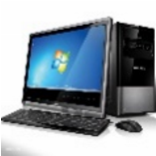 https://www.eldorado.ru/cat/detail/kom pjuter-hp-460-p230ur-5kt90ea/ https://www.eldorado.ru/cat/detail/kom pjuter-hp-460-p230ur-5kt90ea/ шт 1/5 100/1000 mbps; RAM - 6GB или больше 100/1000 mbps; RAM - 6GB или больше 100/1000 mbps; RAM - 6GB или больше 100/1000 mbps; RAM - 6GB или больше 2 МФУ лазерное ч/б, А4 запас тонера на 5 000 листов МФУ лазерное ч/б, А4 запас тонера на 5 000 листов МФУ лазерное ч/б, А4 запас тонера на 5 000 листов МФУ лазерное ч/б, А4 запас тонера на 5 000 листов 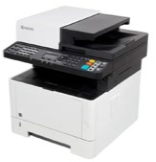 https://market.yandex.ru/offer/SxEEjCWEQ6wAJaK834Bx1A?clid=545&cpc=9z--DaUmSBCexSc1BQnCqGG5s5w6pQAIo4rgat1qOQvs61XuFHtfVzM9ZeJEfiScAID_g4wDTrylzWTOLwWOhYXBDzFUP4tkYEFoU9RE4SS_j6bvQ5KE AYAeaiRaWX8F3Ts0HkSzYBWpg4s3 diwI0EVqESznlscioq3V0zufaZsZapT8ofG0oAr4ZBKb2sCf41MoqdKOMlO_HYekEwA5iw%2C%2C&hid=138608&hyperid=1971565229&lr=7&modelid =1971565229 &nid=54546&rs=eJw9kT tSg0EMg2HSUFNRU6fw-8 F_o5w0LTfC8mbovtmRZUv783v7eH wb6KVrne6m11cwWbDbZdoU_FwynB wQkODKkfuw1mUwwrU7EGBpNkLDEkbOyQ1XCz_o-UJd1u9NGwCPq0OvfHVZL3YVylHAHdTdx21VrGepcEtfC4fZJzCtQhnyUXBWAAJxr2rCa-5 gV12boogI8XCyI2QKKWWZxa80Y Kgr944ivXFw2aqLx9n3phOqyE7eVhC t2iH5_Sfr-qmON8bxl9YBLcpbovy_Rh8RgXRyY d3Pfd8vX-__QHqw113&text=МФУ%20лазерное%20ч/б https://market.yandex.ru/offer/SxEEjCWEQ6wAJaK834Bx1A?clid=545&cpc=9z--DaUmSBCexSc1BQnCqGG5s5w6pQAIo4rgat1qOQvs61XuFHtfVzM9ZeJEfiScAID_g4wDTrylzWTOLwWOhYXBDzFUP4tkYEFoU9RE4SS_j6bvQ5KE AYAeaiRaWX8F3Ts0HkSzYBWpg4s3 diwI0EVqESznlscioq3V0zufaZsZapT8ofG0oAr4ZBKb2sCf41MoqdKOMlO_HYekEwA5iw%2C%2C&hid=138608&hyperid=1971565229&lr=7&modelid =1971565229 &nid=54546&rs=eJw9kT tSg0EMg2HSUFNRU6fw-8 F_o5w0LTfC8mbovtmRZUv783v7eH wb6KVrne6m11cwWbDbZdoU_FwynB wQkODKkfuw1mUwwrU7EGBpNkLDEkbOyQ1XCz_o-UJd1u9NGwCPq0OvfHVZL3YVylHAHdTdx21VrGepcEtfC4fZJzCtQhnyUXBWAAJxr2rCa-5 gV12boogI8XCyI2QKKWWZxa80Y Kgr944ivXFw2aqLx9n3phOqyE7eVhC t2iH5_Sfr-qmON8bxl9YBLcpbovy_Rh8RgXRyY d3Pfd8vX-__QHqw113&text=МФУ%20лазерное%20ч/б шт 1/5 3 Столы деревянные Столы деревянные Столы деревянные Столы деревянные 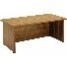 https://trendmebeli.ru/catalog/stoly_o bedennye/iz_dereva/?yclid=5375733567259693115 https://trendmebeli.ru/catalog/stoly_o bedennye/iz_dereva/?yclid=5375733567259693115 шт 2 4 Чайник электрический Чайник электрический Чайник электрический Чайник электрический 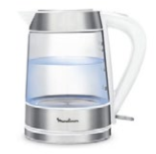 https://www.eldorado.ru/cat/detail/71 366573/ https://www.eldorado.ru/cat/detail/71 366573/ шт 1/5 5 Стол производственный СП-811/1200 	для презентации  Стол производственный СП-811/1200 	для презентации  Стол производственный СП-811/1200 	для презентации  Стол производственный СП-811/1200 	для презентации  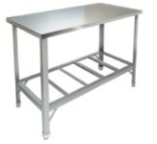 https://www.klenmarket.ru/shop/equipment/neutral-equipment/tables-production-and-cutting/tables-island/buffet-production-island-sp-8111200/ https://www.klenmarket.ru/shop/equipment/neutral-equipment/tables-production-and-cutting/tables-island/buffet-production-island-sp-8111200/ шт 2/5  6 Весы электронные CASAD-5 Вес, кг 4.7, установка 	– настольные,  назначение - промышленные  Весы электронные CASAD-5 Вес, кг 4.7, установка 	– настольные,  назначение - промышленные  Весы электронные CASAD-5 Вес, кг 4.7, установка 	– настольные,  назначение - промышленные  Весы электронные CASAD-5 Вес, кг 4.7, установка 	– настольные,  назначение - промышленные  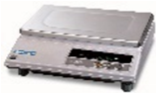 https://vesiatoz.kz/p59369026-vesynastolnye-fasovochnye.html https://vesiatoz.kz/p59369026-vesynastolnye-fasovochnye.html шт 1/5 7 Доска разделочная 530x870 Доска разделочная 530x870 Доска разделочная 530x870 Доска разделочная 530x870 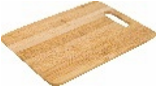 https://tddomovoy.ru/catalog/posuda/k ukhonnaya-utvar/doski-https://tddomovoy.ru/catalog/posuda/k ukhonnaya-utvar/doski-razdelochnye/doska-razdelochnaya-27-5-17-5sm-bambuk/?utm_source=advcake&utm_mrazdelochnye/doska-razdelochnaya-27-5-17-5sm-bambuk/?utm_source=advcake&utm_mшт 2/5 edium=cpa&utm_campaign=gdeslon& utm_content=64275&utm_term=17405 6 &gsaid=64275&_gs_ref=0ace 106742 df7c96a2098ae2bb167e190cb84878 &_ gs_cttl=30&advcake_params=0ace106742 df7c96a2098ae2bb167e190cb 84878&_gs_vm=aebdgd.ru edium=cpa&utm_campaign=gdeslon& utm_content=64275&utm_term=17405 6 &gsaid=64275&_gs_ref=0ace 106742 df7c96a2098ae2bb167e190cb84878 &_ gs_cttl=30&advcake_params=0ace106742 df7c96a2098ae2bb167e190cb 84878&_gs_vm=aebdgd.ru 8 Тарелка плос-кая  32 см Тарелка плос-кая  32 см Тарелка плос-кая  32 см Тарелка плос-кая  32 см 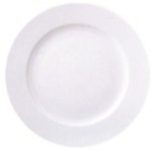 https://www.sima-land.ru/2162463/tarelka-ploskayadelta-32-cm/ https://www.sima-land.ru/2162463/tarelka-ploskayadelta-32-cm/ шт 12/5  9 Ножи для нарезки хлебобулочных изделий Ножи для нарезки хлебобулочных изделий Ножи для нарезки хлебобулочных изделий Ножи для нарезки хлебобулочных изделий 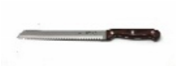 https://olive-house.ru/lantra/atlantis2/atlantis-lnt24403-sk https://olive-house.ru/lantra/atlantis2/atlantis-lnt24403-sk шт 3/5 10 Кулер для воды Кулер для воды Кулер для воды Кулер для воды 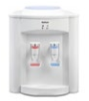 https://www.eldorado.ru/c/kulerydlya-vody/ https://www.eldorado.ru/c/kulerydlya-vody/ шт. 1 11 Стаканчики одноразовые Стаканчики одноразовые Стаканчики одноразовые Стаканчики одноразовые шт 100 РАСХОДНЫ Е МАТЕРИАЛЫ НА 1 Эксперта  РАСХОДНЫ Е МАТЕРИАЛЫ НА 1 Эксперта  РАСХОДНЫ Е МАТЕРИАЛЫ НА 1 Эксперта  РАСХОДНЫ Е МАТЕРИАЛЫ НА 1 Эксперта  РАСХОДНЫ Е МАТЕРИАЛЫ НА 1 Эксперта  РАСХОДНЫ Е МАТЕРИАЛЫ НА 1 Эксперта  РАСХОДНЫ Е МАТЕРИАЛЫ НА 1 Эксперта  РАСХОДНЫ Е МАТЕРИАЛЫ НА 1 Эксперта  РАСХОДНЫ Е МАТЕРИАЛЫ НА 1 Эксперта  РАСХОДНЫ Е МАТЕРИАЛЫ НА 1 Эксперта  Р асходные материалы Р асходные материалы Р асходные материалы Р асходные материалы Р асходные материалы Р асходные материалы Р асходные материалы Р асходные материалы Р асходные материалы Р асходные материалы № п/ п Наименование Наименование Наименование Наименование Фото оборудования или инструмента, или мебели Технические характеристики оборудования, инструментов и ссылка на сайт производителя, поставщика Ед. измерения Ед. измерения Необходимое кол-во 1 Папка-планшет для бумаги с зажимом Папка-планшет для бумаги с зажимом Папка-планшет для бумаги с зажимом Папка-планшет для бумаги с зажимом http://shop.kostyor.ru/includes/inclu de66.php?part=66&pr=1 шт шт 1 2 Ручка шариковая Ручка шариковая Ручка шариковая Ручка шариковая https://parcel-to-army.ru/id/ruchkasharikovaya-pilot--and-quotbps-gpextrafine-and-quot-cvet-siniy-83.html шт шт 1 3 Бумага писчая А4 Бумага писчая А4 Бумага писчая А4 Бумага писчая А4 https://www.komus.ru/katalog/buma ga-i-bumazhnye-izdeliya/bumagadlya-ofisnoj-tekhniki/pischayabumaga/c/12676/ упаковка упаковка 2/5 О БЩАЯ ИНФРАСТРУКТУРА КОНКУРСНОЙ ПЛОЩАДКИ (при н еобходимости) О БЩАЯ ИНФРАСТРУКТУРА КОНКУРСНОЙ ПЛОЩАДКИ (при н еобходимости) О БЩАЯ ИНФРАСТРУКТУРА КОНКУРСНОЙ ПЛОЩАДКИ (при н еобходимости) О БЩАЯ ИНФРАСТРУКТУРА КОНКУРСНОЙ ПЛОЩАДКИ (при н еобходимости) О БЩАЯ ИНФРАСТРУКТУРА КОНКУРСНОЙ ПЛОЩАДКИ (при н еобходимости) О БЩАЯ ИНФРАСТРУКТУРА КОНКУРСНОЙ ПЛОЩАДКИ (при н еобходимости) О БЩАЯ ИНФРАСТРУКТУРА КОНКУРСНОЙ ПЛОЩАДКИ (при н еобходимости) О БЩАЯ ИНФРАСТРУКТУРА КОНКУРСНОЙ ПЛОЩАДКИ (при н еобходимости) О БЩАЯ ИНФРАСТРУКТУРА КОНКУРСНОЙ ПЛОЩАДКИ (при н еобходимости) О БЩАЯ ИНФРАСТРУКТУРА КОНКУРСНОЙ ПЛОЩАДКИ (при н еобходимости) Дополни тельное обору дование, средства индивидуальной защиты Дополни тельное обору дование, средства индивидуальной защиты Дополни тельное обору дование, средства индивидуальной защиты Дополни тельное обору дование, средства индивидуальной защиты Дополни тельное обору дование, средства индивидуальной защиты Дополни тельное обору дование, средства индивидуальной защиты Дополни тельное обору дование, средства индивидуальной защиты Дополни тельное обору дование, средства индивидуальной защиты Дополни тельное обору дование, средства индивидуальной защиты Дополни тельное обору дование, средства индивидуальной защиты № п/ п Наименование Наименование Наименование Наименование Фото оборудования или инстру-мента, или мебели Технические характеристики обо-рудования, инструментов и ссылка на сайт производителя, поставщика Ед. измерения Ед. измерения Необходимое кол-во 1 Огнетушитель  Огнетушитель  Огнетушитель  Огнетушитель  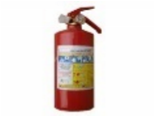 https://kps-k.com/catalog/pozharnoe-oborudovanie/ognetushiteli-ikomplektuyushchie/ognetushiteliporoshkovye-faeks.html шт шт 2 2 Аптечка по оказанию первой медицинской помощи с наличием противо ожогового средства Аптечка по оказанию первой медицинской помощи с наличием противо ожогового средства Аптечка по оказанию первой медицинской помощи с наличием противо ожогового средства Аптечка по оказанию первой медицинской помощи с наличием противо ожогового средства 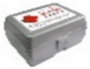 https://www.drive2.ru/b/556575/?page =0 шт шт 1 3 Коврик резиновый диэлектрический 750ммх750мм Коврик резиновый диэлектрический 750ммх750мм Коврик резиновый диэлектрический 750ммх750мм Коврик резиновый диэлектрический 750ммх750мм 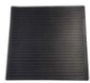 https://svarin.ru/katalogsvarochnogo-oborudovaniya/specodezhda/protivopozharnye-polotna/kovrik-rezinovyy750h750mm/ шт шт 10 4 Часы настенные Часы настенные Часы настенные Часы настенные 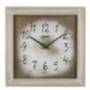 https://www.alltime.ru/clock/wall/ шт шт 2 5 Кулер с водой Кулер с водой Кулер с водой Кулер с водой 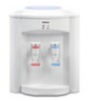 https://www.eldorado.ru/c/kulerydlya-vody/ шт шт 1 6 Скатерть для презентационного стола  Скатерть для презентационного стола  Скатерть для презентационного стола  Скатерть для презентационного стола  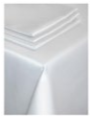 https://www.komus.ru/katalog/otrasl evye-predlozheniya/gostinitsy-otelikhostely/tekstil-dlya-gostepriimstva/skaterti-i-salfetkitekstilnye/c/15049/ шт шт 2 7 Одноразовые стаканчики Одноразовые стаканчики Одноразовые стаканчики Одноразовые стаканчики 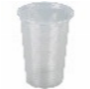 https://geo-vita.com/catalog/stolovyepribory/prozrachnye-odnorazovyepribory/ упак. упак. 2 8 Корзина для мусора 10 л Корзина для мусора 10 л Корзина для мусора 10 л Корзина для мусора 10 л 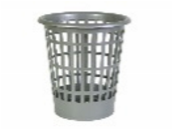 https://www.alsera.ru/catalog/aksess uary-dlja-vannoj-i-sanuzla/urny/?utm_source=yandex& utm_medium=cpc&utm_cam шт шт 5 9 Мусорный контейнер МКТ 120 л  Мусорный контейнер МКТ 120 л  Мусорный контейнер МКТ 120 л  Мусорный контейнер МКТ 120 л  https://a1plast.ru/musornyekonteynery/musornye-evrokonteynery/filter/obiyem_kontey nera-is-660-or-120/apply/?utm_source=yandex&ut m_medium=cpc&utm_content=3028 251800_4999786013_desktop&utm_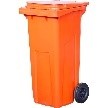 term=мусорный%20контейнер%20120%20л&utm_campaign=Ya D_Musornikicel_poisk&roistat=direct1_search_49 99786013_мусорный%20контейнер%20120%20л&roistat_referrer=n one&roistat_pos=premium_2&yclid=263472678709417537 шт шт 1 10 Складское поме щение общего назначения для хранения продуктов (суточник) Складское поме щение общего назначения для хранения продуктов (суточник) Складское поме щение общего назначения для хранения продуктов (суточник) Складское поме щение общего назначения для хранения продуктов (суточник) Складское поме щение общего назначения для хранения продуктов (суточник) Складское поме щение общего назначения для хранения продуктов (суточник) нал ичие нал ичие нал ичие КОМ НАТА УЧАСТНИКОВ  КОМ НАТА УЧАСТНИКОВ  КОМ НАТА УЧАСТНИКОВ  КОМ НАТА УЧАСТНИКОВ  КОМ НАТА УЧАСТНИКОВ  КОМ НАТА УЧАСТНИКОВ  КОМ НАТА УЧАСТНИКОВ  КОМ НАТА УЧАСТНИКОВ  КОМ НАТА УЧАСТНИКОВ  КОМ НАТА УЧАСТНИКОВ  Оборудовани е, мебель, расходные материалы  Оборудовани е, мебель, расходные материалы  Оборудовани е, мебель, расходные материалы  Оборудовани е, мебель, расходные материалы  Оборудовани е, мебель, расходные материалы  Оборудовани е, мебель, расходные материалы  Оборудовани е, мебель, расходные материалы  Оборудовани е, мебель, расходные материалы  Оборудовани е, мебель, расходные материалы  Оборудовани е, мебель, расходные материалы  № п/ п Наименование Наименование Наименование Наименование Фото оборудования или инстру-мента, или мебели Технические характеристики оборудования, инструментов и ссылка на сайт производителя, поставщика Ед. измерения Ед. измерения Необходимое кол-во 1 Вешалка (штанга) Вешалка (штанга) Вешалка (штанга) Вешалка (штанга) 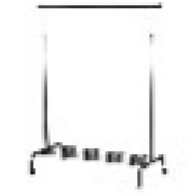 https://youla.ru/moskva/domdacha/podstavki-tumby/napolnaiavieshalka-5970df1baaab2858a12f2082 шт шт 2 2 Столы деревянные Столы деревянные Столы деревянные Столы деревянные 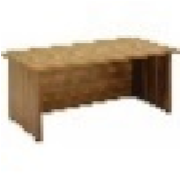 https://trendmebeli.ru/catalog/stoly_ obedennye/iz_dereva/?yclid=537573 3567259693115 шт шт 2 3 Стулья Стулья Стулья Стулья 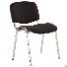 http://www.mebeluka.ru/stulja/ шт шт 10 4 Кулер для воды Кулер для воды Кулер для воды Кулер для воды 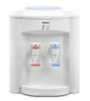 https://www.eldorado.ru/c/kulerydlya-vody/ шт. шт. 1 ДОПОЛНИТ ЕЛЬНЫЕ ТРЕБОВАНИЯ К ПЛОЩАДКЕ/КОММЕНТАРИИ ДОПОЛНИТ ЕЛЬНЫЕ ТРЕБОВАНИЯ К ПЛОЩАДКЕ/КОММЕНТАРИИ ДОПОЛНИТ ЕЛЬНЫЕ ТРЕБОВАНИЯ К ПЛОЩАДКЕ/КОММЕНТАРИИ ДОПОЛНИТ ЕЛЬНЫЕ ТРЕБОВАНИЯ К ПЛОЩАДКЕ/КОММЕНТАРИИ ДОПОЛНИТ ЕЛЬНЫЕ ТРЕБОВАНИЯ К ПЛОЩАДКЕ/КОММЕНТАРИИ ДОПОЛНИТ ЕЛЬНЫЕ ТРЕБОВАНИЯ К ПЛОЩАДКЕ/КОММЕНТАРИИ ДОПОЛНИТ ЕЛЬНЫЕ ТРЕБОВАНИЯ К ПЛОЩАДКЕ/КОММЕНТАРИИ ДОПОЛНИТ ЕЛЬНЫЕ ТРЕБОВАНИЯ К ПЛОЩАДКЕ/КОММЕНТАРИИ ДОПОЛНИТ ЕЛЬНЫЕ ТРЕБОВАНИЯ К ПЛОЩАДКЕ/КОММЕНТАРИИ ДОПОЛНИТ ЕЛЬНЫЕ ТРЕБОВАНИЯ К ПЛОЩАДКЕ/КОММЕНТАРИИ Ко личество точек электропитания и их характеристики, количество точек интернета и требования к н ему, количество точек воды и требования (горячая, холодная) Ко личество точек электропитания и их характеристики, количество точек интернета и требования к н ему, количество точек воды и требования (горячая, холодная) Ко личество точек электропитания и их характеристики, количество точек интернета и требования к н ему, количество точек воды и требования (горячая, холодная) Ко личество точек электропитания и их характеристики, количество точек интернета и требования к н ему, количество точек воды и требования (горячая, холодная) Ко личество точек электропитания и их характеристики, количество точек интернета и требования к н ему, количество точек воды и требования (горячая, холодная) Ко личество точек электропитания и их характеристики, количество точек интернета и требования к н ему, количество точек воды и требования (горячая, холодная) Ко личество точек электропитания и их характеристики, количество точек интернета и требования к н ему, количество точек воды и требования (горячая, холодная) Ко личество точек электропитания и их характеристики, количество точек интернета и требования к н ему, количество точек воды и требования (горячая, холодная) Ко личество точек электропитания и их характеристики, количество точек интернета и требования к н ему, количество точек воды и требования (горячая, холодная) Ко личество точек электропитания и их характеристики, количество точек интернета и требования к н ему, количество точек воды и требования (горячая, холодная) № НаименованиеНаименованиеНаименованиеНаименованиеТех. характеристики  Тех. характеристики  1 Количество точек электропитания Количество точек электропитания Количество точек электропитания Количество точек электропитания 60 2 Количество точек интернета Количество точек интернета Количество точек интернета Количество точек интернета 10 Мб 10 Мб точка точка 1 3 Количество точек воды холодная, горячая Количество точек воды холодная, горячая Количество точек воды холодная, горячая Количество точек воды холодная, горячая Подача холодной и горячей воды, слив Подача холодной и горячей воды, слив точка точка 10 Наименование  нозологий Площадь, м.кв. Ширина прохода между рабочими местами, м Специализированное оборудование, количество Рабочее место участника с нарушением слуха 4 От 	1 метра до 1,5 метров Радиокласс (радиомикрофон) "Сонет-РСМ" РМ- 3-1 (заушный индуктор и индукционная петля) http://rosopeka.ru/good4632.html   - 1 шт.для эксперта, 2 – для участников Рабочее место участника с нарушением слуха 4 От 	1 метра до 1,5 метров Диктофон (Olympus WS-852 + microSD 4Gb)  https://www.dnsshop.ru/product/bfa3803f166e3330/diktofonolympus-ws-852--microsd-4gb/?p=2&i=2 - 1 шт. Рабочее место участника с нарушением зрения 4 От 2 метров Электронный ручной видеоувеличитель с речевым выходом VideoMouse http://dostupsreda.ru/store/ -2 шт Рабочее место участника с нарушением зрения 4 От 2 метров Электронная лупа Bigger B2.5-43TV https://e-lupa.ru/catalog/product/bigger_B2543TV/ -2 шт. Говорящий карманный калькулятор на русском языке http://rosopeka.ru/good4031.html - 4шт Рабочее 	место участника с нарушением ОДА - - В соответствии  с «Перечнем рекомендуемых инвалидам профессий и должностей с учетом нарушенных функций и ограничений их жизнедеятельности» не рекомендуется инвалидам с ОДА получение профессии «Пекарь», т.к. по данной нозологии условия труда представляют угрозу для безопасности инвалида Рабочее 	место участника с соматическими заболеваниями 4 От 2 метров По предварительной заявке, согласно мед. показаниям участника Рабочее место участника с ментальными нарушениями 4 От 	1 метра до 1,5 метров По предварительной заявке, согласно мед. показаниям участника 